Муниципальное бюджетное общеобразовательное учреждение «Краснооктябрьская средняя общеобразовательная школа»Стародубского муниципального района Брянской области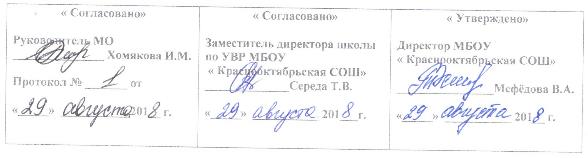 РАБОЧАЯ ПРОГРАММАпо предмету «Технология»для 5,6,7,8 класса   Составлена на основе примерной программы Министерства образования и науки, федерального компонента государственного стандарта основного общего образования и базисного учебного плана.Составитель: Жукова Ирина Александровна, учитель технологии2018 гПланируемые результаты освоения учебного предмета «Технология» 5классЛичностные, метапредметные и предметные результатыосвоения конкретного учебного предметаПри изучении технологии в основной школе обеспечивается достижение личностных, метапредметных и предметных результатов.Личностные результаты:формирование целостного мировоззрения, соответствующего современному уровню развития науки и общественной практики; проявление познавательной активности в области предметной технологической деятельности;формирование ответственного отношения к учению, готовности и способности обучающихся к саморазвитию и самообразованию на основе мотивации к обучению и познанию; овладение элементами организации умственного и физического труда;самооценка умственных и физических способностей при трудовой деятельности в различных сферах с позиций будущей социализации и стратификации;развитие трудолюбия и ответственности за результаты своей деятельности; выражение желания учиться для удовлетворения перспективных потребностей;формирование коммуникативной компетентности в общении и сотрудничестве со сверстниками; умение общаться при коллективном выполнении работ или проектов с учётом общности интересов и возможностей членов трудового коллектива;формирование основ экологической культуры, соответствующей современному уровню экологического мышления; бережное отношение к природным и хозяйственным ресурсам;развитие эстетического сознания через освоение художественного наследия народов России и мира, творческой деятельности эстетического характера; формирование индивидуально-личностных позиций учащихся.Метапредметные результаты:самостоятельное определение цели своего обучения, постановка и формулировка для себя новых задач в учёбе и познавательной деятельности;алгоритмизированное планирование процесса познавательно-трудовой деятельности;определение адекватных имеющимся организационным и материально-техническим условиям способов решения учебной или трудовой задачи на основе заданных алгоритмов;комбинирование известных алгоритмов технического и технологического творчества в ситуациях, не предполагающих стандартного применения одного из них; поиск новых решений возникшей технической или организационной проблемы;выявление потребностей, проектирование и создание объектов, имеющих потребительную стоимость; самостоятельная организация и выполнение различных творческих работ по созданию изделий и продуктов;виртуальное и натурное моделирование технических объектов, продуктов и технологических процессов; проявление инновационного подхода к решению учебных и практических задач в процессе моделирования изделия или технологического процесса;осознанное использование речевых средств в соответствии с задачей коммуникации для выражения своих чувств, мыслей и потребностей; планирование и регуляция своей деятельности; подбор аргументов, формулирование выводов по обоснованию технико-технологического и организационного решения; отражение в устной или письменной форме результатов своей деятельности;организация учебного сотрудничества и совместной деятельности с учителем и сверстниками; согласование и координация совместной познавательно-трудовой деятельности с другими её участниками; объективное оценивание вклада своей познавательно-трудовой деятельности в решение общих задач коллектива;оценивание правильности выполнения учебной задачи, собственных возможностей её решения; диагностика результатов познавательно-трудовой деятельности по принятым критериям и показателям; обоснование путей и средств устранения ошибок или разрешения противоречий в выполняемых технологических процессах;соблюдение норм и правил безопасности познавательно-трудовой деятельности и созидательного труда;оценивание своей познавательно-трудовой деятельности с точки зрения нравственных, правовых норм, эстетических ценностей по принятым в обществе и коллективе требованиям и принципам;Предметные результаты:практическое освоение обучающимися основ проектно-исследовательской деятельности; проведение наблюдений и экспериментов под руководством учителя; объяснение явлений, процессов и связей, выявляемых в ходе исследований;овладение средствами и формами графического отображения объектов или процессов, правилами выполнения графической документации, овладение методами чтения технической, технологической и инструктивной информации;формирование умений устанавливать взаимосвязь знаний по разным учебным предметам для решения прикладных учебных задач; применение общенаучных знаний по предметам естественно-математического цикла в процессе подготовки и осуществления технологических процессов для обоснования и аргументации рациональности деятельности; применение элементов экономики при обосновании технологий и проектов;в трудовой сфере:планирование технологического процесса и процесса труда; подбор материалов с учётом характера объекта труда и технологии; подбор инструментов, приспособлений и оборудования с учётом требований технологии и материально-энергетических ресурсов;овладение методами учебно-исследовательской и проектной деятельности, решения творческих задач, моделирования, конструирования; проектирование последовательности операций и составление операционной карты работ;выполнение технологических операций с соблюдением установленных норм, стандартов, ограничений; соблюдение трудовой и технологической дисциплины; соблюдение норм и правил безопасного труда, пожарной безопасности, правил санитарии и гигиены;выбор средств и видов представления технической и технологической информации в соответствии с коммуникативной задачей, сферой и ситуацией общения;контроль промежуточных и конечных результатов труда по установленным критериям и показателям с использованием контрольных и измерительных инструментов; выявление допущенных ошибок в процессе труда и обоснование способов их исправления;документирование результатов труда и проектной деятельности; расчёт себестоимости продукта труда; примерная экономическая оценка возможной прибыли с учётом сложившейся ситуации на рынке товаров и услуг;в мотивационной сфере:оценивание своей способности к труду в конкретной предметной деятельности; осознание ответственности за качество результатов труда;согласование своих потребностей и требований с потребностями и требованиями других участников познавательно-трудовой деятельности;стремление к экономии и бережливости в расходовании времени, материалов, денежных средств, труда; наличие экологической культуры при обосновании объекта труда и выполнении работ;в эстетической сфере:овладение методами эстетического оформления изделий, обеспечения сохранности продуктов труда, дизайнерского проектирования изделий; разработка варианта рекламы выполненного объекта или результата труда;рациональное и эстетическое оснащение рабочего места с учётом требований эргономики и элементов научной организации труда;умение выражать себя в доступных видах и формах художественно-прикладного творчества; художественное оформление объекта труда и оптимальное планирование работ;рациональный выбор рабочего костюма и опрятное содержание рабочей одежды;участие в оформлении класса и школы, озеленении пришкольного участка, стремление внести красоту в домашний быт;в коммуникативной сфере:практическое освоение умений, составляющих основу коммуникативной компетентности: действовать с учётом позиции другого и уметь согласовывать свои действия; устанавливать и поддерживать необходимые контакты с другими людьми; удовлетворительно владеть нормами и техникой общения; определять цели коммуникации, оценивать ситуацию, учитывать намерения и способы коммуникации партнёра, выбирать адекватные стратегии коммуникации;установление рабочих отношений в группе для выполнения практической работы или проекта, эффективное сотрудничество и способствование эффективной кооперации; интегрирование в группу сверстников и построение продуктивного взаимодействия со сверстниками и учителями;сравнение разных точек зрения перед принятием решения и осуществлением выбора; аргументирование своей точки зрения, отстаивание в споре своей позиции невраждебным для оппонентов образом;адекватное использование речевых средств для решения различных коммуникативных задач; овладение устной и письменной речью; построение монологических контекстных высказываний; публичная презентация и защита проекта изделия, продукта труда или услуги;в физиолого-психологической сфере:развитие моторики и координации движений рук при работе с ручными инструментами и выполнении операций с помощью машин и механизмов; достижение необходимой точности движений при выполнении различных технологических операций;соблюдение необходимой величины усилий, прилагаемых к инструментам, с учётом технологических требований;сочетание образного и логического мышления в проектной деятельности.СОДЕРЖАНИЕ МАТЕРИАЛОВ  УЧЕБНОГО ПРЕДМЕТА   «ТЕХНОЛОГИЯ»  5 КЛАСС:1.Вводное занятие. Инструктаж по технике безопасности.(1)2.Творческая проектная деятельность(3)Понятие о творческих проектахЭтапы выполнения проекта3.Оформление интерьера(4)Интерьер и планировка кухни. Бытовые электроприборы на кухне.Практическое занятие: изготовление макета кухни.В сфере личностных УУД будут сформированы:- внутренняя позиция школьника;- личностная мотивация учебной деятельности;- ориентация на моральные нормы и их выполнение.В сфере развития познавательных УУД  обучающиеся умеют:- использовать знако-символические средства, в том числе овладеют действием моделирования;- овладеют широким спектром логических действий и операций, включая общий прием решения задач. В сфере коммуникативных УУД обучающиеся умеют:- учитывать позицию собеседника;- организовать и осуществить сотрудничество и кооперацию с учителем и сверстниками;- адекватно передавать информацию;- отображать предметное содержание и условия деятельности в речи.В сфере регулятивных УУД обучающие умеют овладеть всеми типами учебных действий, включая способность принимать и сохранять учебную цель и задачу, планировать её реализацию, в том числе во внутреннем плане, контролировать и оценивать свои действия, вносить соответствующие коррективы в их выполнение.4. Агротехника выращивания сельскохозяйственных культур.(4) Вводный инструктаж по ТБ. Техника уборки урожая овощных культур. Особенности осеннего ухода за плодово – ягодными культурами.Работа на пришкольном участке. Практическое занятие. 1) Уборка овощей. Работа на при школьном участке.2)Закладка овощей на хранение.5. Кулинария.(12)Кулинария. Инструктаж ТБ. Санитария и гигиена на кухне. Здоровое питание.Технология приготовления бутербродов, технология приготовления горячих напитков.Технология приготовления блюд из овощей и фруктов. Тепловая обработка овощей.Технология приготовления блюд из яиц. Приготовление завтрака.Сервировка стола к завтраку. Культура поведения за столом.Защита творческого проекта «Приготовление воскресного завтрака для всей семьи».В сфере личностных УУД обучающиеся сформируют :  - интерес, мотивация к учебному процессу;   - способность нравственно-этического оценивания («что такое хорошо, что такое плохо»);- формирование личного, эмоционального отношения к себе и окружающему миру;- формирование интереса к себе и окружающему миру (когда ребёнок задаёт вопросы);- эмоциональное осознание себя и окружающего мира;- формирование позитивного отношения к себе и окружающему миру;- формирования желания выполнять учебные действия;- использование фантазии, воображения при выполнении учебных действий.В сфере развития познавательных УУД  обучающиеся умеют :- самостоятельно выделять и формулировать познавательные цели;- вести поиск и выделение необходимой информации; применение методов информационного поиска, в том числе с помощью компьютерных средств;- проводить структурирование знаний;- выбирать наиболее эффективных способов решения задач в зависимости от конкретных условий.- устанавливать связь и отношений в любой области знания;-  производить простые логические действия - составлять логические операции В сфере коммуникативных УУД обучающиеся умеют :- планировать учебное сотрудничество с учителем и сверстниками – определять цели, функций участников, способов взаимодействия;- ставить вопросы – инициативное сотрудничество в поиске и сборе информации;- разрешать конфликты – выявление, идентификация проблемы, поиск и оценка альтернативных способов разрешения конфликта, принятие решения и его реализация;- уметь с достаточной полнотой и точностью выражать свои мысли в соответствии с задачами и условиями коммуникации; владеть монологической и диалогической формами речи в соответствии с грамматическими и синтаксическими нормами родного языка;- формировать  умения объяснять свой выбор, строить фразы, отвечать на поставленный вопрос, аргументировать;- формировать  вербальные способы коммуникации (вижу, слышу, слушаю, отвечаю, спрашиваю);- формировать невербальные способы коммуникации – посредством контакта глаз, мимики, жестов, позы, интонации и т.п.);- формировать умение работать в парах и малых группах;- формирование опосредованной коммуникации (использование знаков и символов).В сфере регулятивных УУД  обучающиеся умеют  овладевать всеми типами учебных действий, целеполагание;- планирование;- прогнозирование;- контроль в форме сличения способа действия и его результата с заданным эталоном;- коррекция;- оценка;- волевая саморегуляция как способность к мобилизации сил и энергии; способность к волевому усилию – к выбору в ситуации мотивационного конфликта и преодолению препятствий.6.Создание изделий из текстильных материалов.(14)1) Инструктаж по ТБ. Производство текстильных материалов. Текстильные материалы и их свойства. Организация рабочего места. Инструменты и приспособления 2)Основы машиноведения. Знакомство с бытовой швейной машинкой. 3)Ручные швейные работы. 4) Влажно-тепловая обработка ткани5)Орнамент. Цветовое сочетание в орнаменте.6) Технология изготовления лоскутного изделия.Практические работы Изучение свойств тканей из хлопка и льна. Пришивание пуговиц. Раскрой швейного изделия.Изготовление образцов ручных работПроведение влажно-тепловых работ.Создание схемы вышивки крестом и выполнение образца вышивкиВ сфере личностных УУД будут сформированы:  - интерес, мотивация к учебному процессу;   - способность нравственно-этического оценивания («что такое хорошо, что такое плохо»);- формирование личного, эмоционального отношения к себе и окружающему миру;- формирование интереса к себе и окружающему миру (когда ребёнок задаёт вопросы);- эмоциональное осознание себя и окружающего мира;- формирование позитивного отношения к себе и окружающему миру;- формирования желания выполнять учебные действия;- использование фантазии, воображения при выполнении учебных действий.В сфере развития познавательных УУД  обучающиеся умеют:- самостоятельно выделять и формулировать познавательные цели;- вести поиск и выделение необходимой информации; применение методов информационного поиска, в том числе с помощью компьютерных средств;- проводить структурирование знаний;- выбирать наиболее эффективных способов решения задач в зависимости от конкретных условий.- устанавливать связь и отношений в любой области знания;-  производить простые логические действия - составлять логические операции В сфере коммуникативных УУД обучающиеся умеют:- планировать учебное сотрудничество с учителем и сверстниками – определять цели, функций участников, способов взаимодействия;- ставить вопросы – инициативное сотрудничество в поиске и сборе информации;- разрешать конфликты – выявление, идентификация проблемы, поиск и оценка альтернативных способов разрешения конфликта, принятие решения и его реализация;- уметь с достаточной полнотой и точностью выражать свои мысли в соответствии с задачами и условиями коммуникации; владеть монологической и диалогической формами речи в соответствии с грамматическими и синтаксическими нормами родного языка;- формировать  умения объяснять свой выбор, строить фразы, отвечать на поставленный вопрос, аргументировать;- формировать  вербальные способы коммуникации (вижу, слышу, слушаю, отвечаю, спрашиваю);- формировать невербальные способы коммуникации – посредством контакта глаз, мимики, жестов, позы, интонации и т.п.);- формировать умение работать в парах и малых группах;- формирование опосредованной коммуникации (использование знаков и символов).В сфере регулятивных УУД обучающиеся умеют овладевать всеми типами учебных действий, целеполагание;- планирование;- прогнозирование;- контроль в форме сличения способа действия и его результата с заданным эталоном;- коррекция;- оценка;- волевая саморегуляция как способность к мобилизации сил и энергии; способность к волевому усилию – к выбору в ситуации мотивационного конфликта и преодолению препятствий.7.Художественные ремёсла.(4)Инструктаж по технике безопасности. Декоративно – прикладное искусство. Орнамент. Цветовое сочетание в орнаменте.  Практическая работа: нанесение орнамента.8. Лоскутное шитьё. (8)Технология изготовления лоскутного изделия. Практическая работа: Изготовление шаблонов.Раскрой на ткани.Сшивание частей кроя.Творческий проект.В сфере личностных УУД будут сформированы:  - интерес, мотивация к учебному процессу;   - способность нравственно-этического оценивания («что такое хорошо, что такое плохо»);- формирование личного, эмоционального отношения к себе и окружающему миру;- формирование интереса к себе и окружающему миру (когда ребёнок задаёт вопросы);- эмоциональное осознание себя и окружающего мира;- формирование позитивного отношения к себе и окружающему миру;- формирования желания выполнять учебные действия;- использование фантазии, воображения при выполнении учебных действий.В сфере развития познавательных УУД  обучающиеся умеют:- самостоятельно выделять и формулировать познавательные цели;- вести поиск и выделение необходимой информации; применение методов информационного поиска, в том числе с помощью компьютерных средств;- проводить структурирование знаний;- выбирать наиболее эффективных способов решения задач в зависимости от конкретных условий.- устанавливать связь и отношений в любой области знания;-  производить простые логические действия - составлять логические операции В сфере коммуникативных УУД обучающиеся умеют:- планировать учебное сотрудничество с учителем и сверстниками – определять цели, функций участников, способов взаимодействия;- ставить вопросы – инициативное сотрудничество в поиске и сборе информации;- разрешать конфликты – выявление, идентификация проблемы, поиск и оценка альтернативных способов разрешения конфликта, принятие решения и его реализация;- уметь с достаточной полнотой и точностью выражать свои мысли в соответствии с задачами и условиями коммуникации; владеть монологической и диалогической формами речи в соответствии с грамматическими и синтаксическими нормами родного языка;- формировать  умения объяснять свой выбор, строить фразы, отвечать на поставленный вопрос, аргументировать;- формировать  вербальные способы коммуникации (вижу, слышу, слушаю, отвечаю, спрашиваю);- формировать невербальные способы коммуникации – посредством контакта глаз, мимики, жестов, позы, интонации и т.п.);- формировать умение работать в парах и малых группах;- формирование опосредованной коммуникации (использование знаков и символов).В сфере регулятивных УУД обучающиеся умеют овладевать всеми типами учебных действий, целеполагание;- планирование;- прогнозирование;- контроль в форме сличения способа действия и его результата с заданным эталоном;- коррекция;- оценка;- волевая саморегуляция как способность к мобилизации сил и энергии; способность к волевому усилию – к выбору в ситуации мотивационного конфликта и преодолению препятствий.9. Агротехника выращивания сельскохозяйственных культур.(4)Агротехника выращивания сельскохозяйственных культур. Инструктаж ТБ. Уборка территории пришкольного участка.Уборка территории пришкольного участка. Подготовка почвы к посадке.Этапы творческого проекта. Подготовка почвы к посеву.Работа над творческим проектом. Практическая работа. Вскапывание земли под грядки.Подготовка семян к посеву. Посев овощных культур.Практическая работа. Посадка овощей. Итоговый урок. 10.Создание изделий из древесины.(8)1). Инструктаж ТБ . Оборудование рабочего места учащегося. Графическое изображение изделия и его разметка на заготовке. 2)Древесина и древесные материалы для изготовления изделий. Операции и приёмы пиления древесины при изготовлении изделийПрактические работы1)Составление схемы технологического процесса изготовления детали.2)Декорирование  деревянных заготовок . 3)  Лакирование древесиныВ сфере личностных УУД будут сформированы:  - интерес, мотивация к учебному процессу; - эмоциональное осознание себя и окружающего мира;- формирование позитивного отношения к себе и окружающему миру;- формирования желания выполнять учебные действия;- использование фантазии, воображения при выполнении учебных действий.В сфере развития познавательных УУД  обучающиеся умеют:- самостоятельно выделять и формулировать познавательные цели;- вести поиск и выделение необходимой информации; применение методов информационного поиска, в том числе с помощью компьютерных средств;- проводить структурирование знаний;- выбирать наиболее эффективных способов решения задач в зависимости от конкретных условий.- устанавливать связь и отношений в любой области знания;-  производить простые логические действия - составлять логические операции В сфере коммуникативных УУД обучающиеся умеют:- планировать учебное сотрудничество с учителем и сверстниками – определять цели, функций участников, способов взаимодействия;- ставить вопросы – инициативное сотрудничество в поиске и сборе информации;- уметь с достаточной полнотой и точностью выражать свои мысли в соответствии с задачами и условиями коммуникации; владеть монологической и диалогической формами речи в соответствии с грамматическими и синтаксическими нормами родного языка;- формировать  умения объяснять свой выбор, строить фразы, отвечать на поставленный вопрос, аргументировать;- формировать  вербальные способы коммуникации (вижу, слышу, слушаю, отвечаю, спрашиваю);- формировать невербальные способы коммуникации – посредством контакта глаз, мимики, жестов, позы, интонации и т.п.);- формировать умение работать в парах и малых группах;- формирование опосредованной коммуникации (использование знаков и символов).В сфере регулятивных УУД обучающиеся умеют  овладевать всеми типами учебных действий, целеполагание;- планирование;- прогнозирование;- контроль в форме сличения способа действия и его результата с заданным эталоном;- коррекция;- оценка;- волевая саморегуляция как способность к мобилизации сил и энергии; способность к волевому усилию – к выбору в ситуации мотивационного конфликта и преодолению препятствий.11.Творческий проект.(8)Этапы творческого проекта. Выбор и обоснование проекта. Определение дизайнерской задачи. Защита творческого проекта.Практическая работа: изготовление творческого проекта.Тематическое планирование с указанием количества часов,отводимых на освоение каждой темы.«Технология» 5классПланируемые результаты освоения учебного предмета «Технология» 6классЛичностные, метапредметные и предметные результатыосвоения конкретного учебного предметаПри изучении технологии в основной школе обеспечивается достижение личностных, метапредметных и предметных результатов.Личностные результаты:формирование целостного мировоззрения, соответствующего современному уровню развития науки и общественной практики; проявление познавательной активности в области предметной технологической деятельности;формирование ответственного отношения к учению, готовности и способности обучающихся к саморазвитию и самообразованию на основе мотивации к обучению и познанию; овладение элементами организации умственного и физического труда;самооценка умственных и физических способностей при трудовой деятельности в различных сферах с позиций будущей социализации и стратификации;развитие трудолюбия и ответственности за результаты своей деятельности; выражение желания учиться для удовлетворения перспективных потребностей;формирование коммуникативной компетентности в общении и сотрудничестве со сверстниками; умение общаться при коллективном выполнении работ или проектов с учётом общности интересов и возможностей членов трудового коллектива;формирование основ экологической культуры, соответствующей современному уровню экологического мышления; бережное отношение к природным и хозяйственным ресурсам;развитие эстетического сознания через освоение художественного наследия народов России и мира, творческой деятельности эстетического характера; формирование индивидуально-личностных позиций учащихся.Метапредметные результаты:самостоятельное определение цели своего обучения, постановка и формулировка для себя новых задач в учёбе и познавательной деятельности;алгоритмизированное планирование процесса познавательно-трудовой деятельности;определение адекватных имеющимся организационным и материально-техническим условиям способов решения учебной или трудовой задачи на основе заданных алгоритмов;комбинирование известных алгоритмов технического и технологического творчества в ситуациях, не предполагающих стандартного применения одного из них; поиск новых решений возникшей технической или организационной проблемы;выявление потребностей, проектирование и создание объектов, имеющих потребительную стоимость; самостоятельная организация и выполнение различных творческих работ по созданию изделий и продуктов;виртуальное и натурное моделирование технических объектов, продуктов и технологических процессов; проявление инновационного подхода к решению учебных и практических задач в процессе моделирования изделия или технологического процесса;осознанное использование речевых средств в соответствии с задачей коммуникации для выражения своих чувств, мыслей и потребностей; планирование и регуляция своей деятельности; подбор аргументов, формулирование выводов по обоснованию технико-технологического и организационного решения; отражение в устной или письменной форме результатов своей деятельности;организация учебного сотрудничества и совместной деятельности с учителем и сверстниками; согласование и координация совместной познавательно-трудовой деятельности с другими её участниками; объективное оценивание вклада своей познавательно-трудовой деятельности в решение общих задач коллектива;оценивание правильности выполнения учебной задачи, собственных возможностей её решения; диагностика результатов познавательно-трудовой деятельности по принятым критериям и показателям; обоснование путей и средств устранения ошибок или разрешения противоречий в выполняемых технологических процессах;соблюдение норм и правил безопасности познавательно-трудовой деятельности и созидательного труда;оценивание своей познавательно-трудовой деятельности с точки зрения нравственных, правовых норм, эстетических ценностей по принятым в обществе и коллективе требованиям и принципам;Предметные результаты:практическое освоение обучающимися основ проектно-исследовательской деятельности; проведение наблюдений и экспериментов под руководством учителя; объяснение явлений, процессов и связей, выявляемых в ходе исследований;овладение средствами и формами графического отображения объектов или процессов, правилами выполнения графической документации, овладение методами чтения технической, технологической и инструктивной информации;формирование умений устанавливать взаимосвязь знаний по разным учебным предметам для решения прикладных учебных задач; применение общенаучных знаний по предметам естественно-математического цикла в процессе подготовки и осуществления технологических процессов для обоснования и аргументации рациональности деятельности; применение элементов экономики при обосновании технологий и проектов;в трудовой сфере:планирование технологического процесса и процесса труда; подбор материалов с учётом характера объекта труда и технологии; подбор инструментов, приспособлений и оборудования с учётом требований технологии и материально-энергетических ресурсов;овладение методами учебно-исследовательской и проектной деятельности, решения творческих задач, моделирования, конструирования; проектирование последовательности операций и составление операционной карты работ;выполнение технологических операций с соблюдением установленных норм, стандартов, ограничений; соблюдение трудовой и технологической дисциплины; соблюдение норм и правил безопасного труда, пожарной безопасности, правил санитарии и гигиены;выбор средств и видов представления технической и технологической информации в соответствии с коммуникативной задачей, сферой и ситуацией общения;контроль промежуточных и конечных результатов труда по установленным критериям и показателям с использованием контрольных и измерительных инструментов; выявление допущенных ошибок в процессе труда и обоснование способов их исправления;документирование результатов труда и проектной деятельности; расчёт себестоимости продукта труда; примерная экономическая оценка возможной прибыли с учётом сложившейся ситуации на рынке товаров и услуг;в мотивационной сфере:оценивание своей способности к труду в конкретной предметной деятельности; осознание ответственности за качество результатов труда;согласование своих потребностей и требований с потребностями и требованиями других участников познавательно-трудовой деятельности;стремление к экономии и бережливости в расходовании времени, материалов, денежных средств, труда; наличие экологической культуры при обосновании объекта труда и выполнении работ;в эстетической сфере:овладение методами эстетического оформления изделий, обеспечения сохранности продуктов труда, дизайнерского проектирования изделий; разработка варианта рекламы выполненного объекта или результата труда;рациональное и эстетическое оснащение рабочего места с учётом требований эргономики и элементов научной организации труда;умение выражать себя в доступных видах и формах художественно-прикладного творчества; художественное оформление объекта труда и оптимальное планирование работ;рациональный выбор рабочего костюма и опрятное содержание рабочей одежды;участие в оформлении класса и школы, озеленении пришкольного участка, стремление внести красоту в домашний быт;в коммуникативной сфере:практическое освоение умений, составляющих основу коммуникативной компетентности: действовать с учётом позиции другого и уметь согласовывать свои действия; устанавливать и поддерживать необходимые контакты с другими людьми; удовлетворительно владеть нормами и техникой общения; определять цели коммуникации, оценивать ситуацию, учитывать намерения и способы коммуникации партнёра, выбирать адекватные стратегии коммуникации;установление рабочих отношений в группе для выполнения практической работы или проекта, эффективное сотрудничество и способствование эффективной кооперации; интегрирование в группу сверстников и построение продуктивного взаимодействия со сверстниками и учителями;сравнение разных точек зрения перед принятием решения и осуществлением выбора; аргументирование своей точки зрения, отстаивание в споре своей позиции невраждебным для оппонентов образом;адекватное использование речевых средств для решения различных коммуникативных задач; овладение устной и письменной речью; построение монологических контекстных высказываний; публичная презентация и защита проекта изделия, продукта труда или услуги;в физиолого-психологической сфере:развитие моторики и координации движений рук при работе с ручными инструментами и выполнении операций с помощью машин и механизмов; достижение необходимой точности движений при выполнении различных технологических операций;соблюдение необходимой величины усилий, прилагаемых к инструментам, с учётом технологических требований;сочетание образного и логического мышления в проектной деятельности.СОДЕРЖАНИЕ МАТЕРИАЛОВ  УЧЕБНОГО ПРЕДМЕТА   «ТЕХНОЛОГИЯ»  6 КЛАСС:1.Вводное занятие. Инструктаж по технике безопасности.(1)2. Интерьер жилого дома (5)Планировка жилого дома. Комнатные растения в интерьере квартиры. Технология выращивания комнатных растений.Творческий проект: «Растение в интерьере жилого дома»В сфере личностных УУД будут сформированы:- внутренняя позиция школьника;- личностная мотивация учебной деятельности;- ориентация на моральные нормы и их выполнение.В сфере развития познавательных УУД  обучающиеся умеют:- использовать знако-символические средства, в том числе овладеют действием моделирования;- овладеют широким спектром логических действий и операций, включая общий прием решения задач. В сфере коммуникативных УУД обучающиеся умеют:- учитывать позицию собеседника;- организовать и осуществить сотрудничество и кооперацию с учителем и сверстниками;- адекватно передавать информацию;- отображать предметное содержание и условия деятельности в речи.В сфере регулятивных УУД обучающие умеют овладеть всеми типами учебных действий, включая способность принимать и сохранять учебную цель и задачу, планировать её реализацию, в том числе во внутреннем плане, контролировать и оценивать свои действия, вносить соответствующие коррективы в их выполнение.4. Агротехника выращивания сельскохозяйственных культур.(4) Вводный инструктаж по ТБ. Техника уборки и хранения  урожая овощных культур..Работа на пришкольном участке. Практическое занятие. 1) Уборка овощей. Работа на пришкольном участке.5. Кулинария.(12)Здоровое питание. Физиология питания. Технология приготовления блюд из круп. Технология приготовления макаронных изделий. Технология приготовления блюд из рыбы. Нерыбные продукты моря. Технология приготовления первых блюд. Технология приготовления блюд из мяса. Приготовление обеда. Сервировка стола к обеду.. культура поведения за столом. В сфере личностных УУД обучающиеся сформируют :  - интерес, мотивация к учебному процессу;   - способность нравственно-этического оценивания («что такое хорошо, что такое плохо»);- формирование личного, эмоционального отношения к себе и окружающему миру;- формирование интереса к себе и окружающему миру (когда ребёнок задаёт вопросы);- эмоциональное осознание себя и окружающего мира;- формирование позитивного отношения к себе и окружающему миру;- формирования желания выполнять учебные действия;- использование фантазии, воображения при выполнении учебных действий.В сфере развития познавательных УУД  обучающиеся умеют :- самостоятельно выделять и формулировать познавательные цели;- вести поиск и выделение необходимой информации; применение методов информационного поиска, в том числе с помощью компьютерных средств;- проводить структурирование знаний;- выбирать наиболее эффективных способов решения задач в зависимости от конкретных условий.- устанавливать связь и отношений в любой области знания;-  производить простые логические действия - составлять логические операции В сфере коммуникативных УУД обучающиеся умеют :- планировать учебное сотрудничество с учителем и сверстниками – определять цели, функций участников, способов взаимодействия;- ставить вопросы – инициативное сотрудничество в поиске и сборе информации;- разрешать конфликты – выявление, идентификация проблемы, поиск и оценка альтернативных способов разрешения конфликта, принятие решения и его реализация;- уметь с достаточной полнотой и точностью выражать свои мысли в соответствии с задачами и условиями коммуникации; владеть монологической и диалогической формами речи в соответствии с грамматическими и синтаксическими нормами родного языка;- формировать  умения объяснять свой выбор, строить фразы, отвечать на поставленный вопрос, аргументировать;- формировать  вербальные способы коммуникации (вижу, слышу, слушаю, отвечаю, спрашиваю);- формировать невербальные способы коммуникации – посредством контакта глаз, мимики, жестов, позы, интонации и т.п.);- формировать умение работать в парах и малых группах;- формирование опосредованной коммуникации (использование знаков и символов).В сфере регулятивных УУД  обучающиеся умеют  овладевать всеми типами учебных действий, целеполагание;- планирование;- прогнозирование;- контроль в форме сличения способа действия и его результата с заданным эталоном;- коррекция;- оценка;- волевая саморегуляция как способность к мобилизации сил и энергии; способность к волевому усилию – к выбору в ситуации мотивационного конфликта и преодолению препятствий.6.Создание изделий из текстильных материалов.(6)1) Инструктаж по ТБ.. Текстильные материалы из химических волокон и их свойства.  Ручные работы. Практические работыИзготовление ручных швов.В сфере личностных УУД будут сформированы:  - интерес, мотивация к учебному процессу;   - способность нравственно-этического оценивания («что такое хорошо, что такое плохо»);- формирование личного, эмоционального отношения к себе и окружающему миру;- формирование интереса к себе и окружающему миру (когда ребёнок задаёт вопросы);- эмоциональное осознание себя и окружающего мира;- формирование позитивного отношения к себе и окружающему миру;- формирования желания выполнять учебные действия;- использование фантазии, воображения при выполнении учебных действий.В сфере развития познавательных УУД  обучающиеся умеют:- самостоятельно выделять и формулировать познавательные цели;- вести поиск и выделение необходимой информации; применение методов информационного поиска, в том числе с помощью компьютерных средств;- проводить структурирование знаний;- выбирать наиболее эффективных способов решения задач в зависимости от конкретных условий.- устанавливать связь и отношений в любой области знания;-  производить простые логические действия - составлять логические операции В сфере коммуникативных УУД обучающиеся умеют:- планировать учебное сотрудничество с учителем и сверстниками – определять цели, функций участников, способов взаимодействия;- ставить вопросы – инициативное сотрудничество в поиске и сборе информации;- разрешать конфликты – выявление, идентификация проблемы, поиск и оценка альтернативных способов разрешения конфликта, принятие решения и его реализация;- уметь с достаточной полнотой и точностью выражать свои мысли в соответствии с задачами и условиями коммуникации; владеть монологической и диалогической формами речи в соответствии с грамматическими и синтаксическими нормами родного языка;- формировать  умения объяснять свой выбор, строить фразы, отвечать на поставленный вопрос, аргументировать;- формировать  вербальные способы коммуникации (вижу, слышу, слушаю, отвечаю, спрашиваю);- формировать невербальные способы коммуникации – посредством контакта глаз, мимики, жестов, позы, интонации и т.п.);- формировать умение работать в парах и малых группах;- формирование опосредованной коммуникации (использование знаков и символов).В сфере регулятивных УУД обучающиеся умеют овладевать всеми типами учебных действий, целеполагание;- планирование;- прогнозирование;- контроль в форме сличения способа действия и его результата с заданным эталоном;- коррекция;- оценка;- волевая саморегуляция как способность к мобилизации сил и энергии; способность к волевому усилию – к выбору в ситуации мотивационного конфликта и преодолению препятствий.7.Художественные ремёсла.(8)Основы технологии вязания крючком Инструктаж по технике безопасности.  История появления вязания. Инструменты и приспособления. Условные обозначения. Вязание по кругу. Практическая работа: Набор петель.Вязание полотна.Вязание по кругу. В сфере личностных УУД будут сформированы:  - интерес, мотивация к учебному процессу;   - способность нравственно-этического оценивания («что такое хорошо, что такое плохо»);- формирование личного, эмоционального отношения к себе и окружающему миру;- формирование интереса к себе и окружающему миру (когда ребёнок задаёт вопросы);- эмоциональное осознание себя и окружающего мира;- формирование позитивного отношения к себе и окружающему миру;- формирования желания выполнять учебные действия;- использование фантазии, воображения при выполнении учебных действий.В сфере развития познавательных УУД  обучающиеся умеют:- самостоятельно выделять и формулировать познавательные цели;- вести поиск и выделение необходимой информации; применение методов информационного поиска, в том числе с помощью компьютерных средств;- проводить структурирование знаний;- выбирать наиболее эффективных способов решения задач в зависимости от конкретных условий.- устанавливать связь и отношений в любой области знания;-  производить простые логические действия - составлять логические операции В сфере коммуникативных УУД обучающиеся умеют:- планировать учебное сотрудничество с учителем и сверстниками – определять цели, функций участников, способов взаимодействия;- ставить вопросы – инициативное сотрудничество в поиске и сборе информации;- разрешать конфликты – выявление, идентификация проблемы, поиск и оценка альтернативных способов разрешения конфликта, принятие решения и его реализация;- уметь с достаточной полнотой и точностью выражать свои мысли в соответствии с задачами и условиями коммуникации; владеть монологической и диалогической формами речи в соответствии с грамматическими и синтаксическими нормами родного языка;- формировать  умения объяснять свой выбор, строить фразы, отвечать на поставленный вопрос, аргументировать;- формировать  вербальные способы коммуникации (вижу, слышу, слушаю, отвечаю, спрашиваю);- формировать невербальные способы коммуникации – посредством контакта глаз, мимики, жестов, позы, интонации и т.п.);- формировать умение работать в парах и малых группах;- формирование опосредованной коммуникации (использование знаков и символов).В сфере регулятивных УУД обучающиеся умеют овладевать всеми типами учебных действий, целеполагание;- планирование;- прогнозирование;- контроль в форме сличения способа действия и его результата с заданным эталоном;- коррекция;- оценка;- волевая саморегуляция как способность к мобилизации сил и энергии; способность к волевому усилию – к выбору в ситуации мотивационного конфликта и преодолению препятствий.8. Основы вязания на спицах. (8)Инструктаж по технике безопасности. История появления вязания на спицах. Инструменты и приспособления. Условные обозначения. Технология вязания изделия. Практическая работа: Набор петель.Вязание полотна.Творческий проект «Вязание шарфа»В сфере личностных УУД будут сформированы:  - интерес, мотивация к учебному процессу;   - способность нравственно-этического оценивания («что такое хорошо, что такое плохо»);- формирование личного, эмоционального отношения к себе и окружающему миру;- формирование интереса к себе и окружающему миру (когда ребёнок задаёт вопросы);- эмоциональное осознание себя и окружающего мира;- формирование позитивного отношения к себе и окружающему миру;- формирования желания выполнять учебные действия;- использование фантазии, воображения при выполнении учебных действий.В сфере развития познавательных УУД  обучающиеся умеют:- самостоятельно выделять и формулировать познавательные цели;- вести поиск и выделение необходимой информации; применение методов информационного поиска, в том числе с помощью компьютерных средств;- проводить структурирование знаний;- выбирать наиболее эффективных способов решения задач в зависимости от конкретных условий.- устанавливать связь и отношений в любой области знания;-  производить простые логические действия - составлять логические операции В сфере коммуникативных УУД обучающиеся умеют:- планировать учебное сотрудничество с учителем и сверстниками – определять цели, функций участников, способов взаимодействия;- ставить вопросы – инициативное сотрудничество в поиске и сборе информации;- разрешать конфликты – выявление, идентификация проблемы, поиск и оценка альтернативных способов разрешения конфликта, принятие решения и его реализация;- уметь с достаточной полнотой и точностью выражать свои мысли в соответствии с задачами и условиями коммуникации; владеть монологической и диалогической формами речи в соответствии с грамматическими и синтаксическими нормами родного языка;- формировать  умения объяснять свой выбор, строить фразы, отвечать на поставленный вопрос, аргументировать;- формировать  вербальные способы коммуникации (вижу, слышу, слушаю, отвечаю, спрашиваю);- формировать невербальные способы коммуникации – посредством контакта глаз, мимики, жестов, позы, интонации и т.п.);- формировать умение работать в парах и малых группах;- формирование опосредованной коммуникации (использование знаков и символов).В сфере регулятивных УУД обучающиеся умеют овладевать всеми типами учебных действий, целеполагание;- планирование;- прогнозирование;- контроль в форме сличения способа действия и его результата с заданным эталоном;- коррекция;- оценка;- волевая саморегуляция как способность к мобилизации сил и энергии; способность к волевому усилию – к выбору в ситуации мотивационного конфликта и преодолению препятствий.9. Создание изделий из конструкционных материалов. (12)Заготовка древесины. Пороки древесины. Производство и применение  пиломатериалов для изготовления  изделий. Конструирование и моделирование изделий из древесины. Устройство и работа токарного станка. Металлический прокат и его свойства. проектирование изделий из металлической фольги. Практические работыРоспись по дереву.Изготовление изделий из фольги.Творческий проект «Панно из фольги»         В сфере личностных УУД будут сформированы:  - интерес, мотивация к учебному процессу; - эмоциональное осознание себя и окружающего мира;- формирование позитивного отношения к себе и окружающему миру;- формирования желания выполнять учебные действия;- использование фантазии, воображения при выполнении учебных действий.В сфере развития познавательных УУД  обучающиеся умеют:- самостоятельно выделять и формулировать познавательные цели;- вести поиск и выделение необходимой информации; применение методов информационного поиска, в том числе с помощью компьютерных средств;- проводить структурирование знаний;- выбирать наиболее эффективных способов решения задач в зависимости от конкретных условий.- устанавливать связь и отношений в любой области знания;-  производить простые логические действия - составлять логические операции В сфере коммуникативных УУД обучающиеся умеют:- планировать учебное сотрудничество с учителем и сверстниками – определять цели, функций участников, способов взаимодействия;- ставить вопросы – инициативное сотрудничество в поиске и сборе информации;- уметь с достаточной полнотой и точностью выражать свои мысли в соответствии с задачами и условиями коммуникации; владеть монологической и диалогической формами речи в соответствии с грамматическими и синтаксическими нормами родного языка;- формировать  умения объяснять свой выбор, строить фразы, отвечать на поставленный вопрос, аргументировать;- формировать  вербальные способы коммуникации (вижу, слышу, слушаю, отвечаю, спрашиваю);- формировать невербальные способы коммуникации – посредством контакта глаз, мимики, жестов, позы, интонации и т.п.);- формировать умение работать в парах и малых группах;- формирование опосредованной коммуникации (использование знаков и символов).В сфере регулятивных УУД обучающиеся умеют  овладевать всеми типами учебных действий, целеполагание;- планирование;- прогнозирование;- контроль в форме сличения способа действия и его результата с заданным эталоном;- коррекция;- оценка;- волевая саморегуляция как способность к мобилизации сил и энергии; способность к волевому усилию – к выбору в ситуации мотивационного конфликта и преодолению препятствий.10. Агротехника выращивания сельскохозяйственных культур.(4)Агротехника выращивания сельскохозяйственных культур. Инструктаж ТБ. Уборка территории пришкольного участка.Уборка территории пришкольного участка. Практическая работа. Вскапывание земли под грядки.Подготовка семян к посеву. Посев семян.11.Творческий проект.(10)Этапы выполнения творческого проекта. Выбор и обоснование творческого проекта. Работа над творческим проектом.   Защита творческого проекта.Практическая работа: изготовление творческого проекта.В сфере личностных УУД будут сформированы:  - интерес, мотивация к учебному процессу; - эмоциональное осознание себя и окружающего мира;- формирование позитивного отношения к себе и окружающему миру;- формирования желания выполнять учебные действия;- использование фантазии, воображения при выполнении учебных действий.В сфере развития познавательных УУД  обучающиеся умеют:- самостоятельно выделять и формулировать познавательные цели;- вести поиск и выделение необходимой информации; применение методов информационного поиска, в том числе с помощью компьютерных средств;- проводить структурирование знаний;- выбирать наиболее эффективных способов решения задач в зависимости от конкретных условий.- устанавливать связь и отношений в любой области знания;-  производить простые логические действия - составлять логические операции В сфере коммуникативных УУД обучающиеся умеют:- планировать учебное сотрудничество с учителем и сверстниками – определять цели, функций участников, способов взаимодействия;- ставить вопросы – инициативное сотрудничество в поиске и сборе информации;- уметь с достаточной полнотой и точностью выражать свои мысли в соответствии с задачами и условиями коммуникации; владеть монологической и диалогической формами речи в соответствии с грамматическими и синтаксическими нормами родного языка;- формировать  умения объяснять свой выбор, строить фразы, отвечать на поставленный вопрос, аргументировать;- формировать  вербальные способы коммуникации (вижу, слышу, слушаю, отвечаю, спрашиваю);- формировать невербальные способы коммуникации – посредством контакта глаз, мимики, жестов, позы, интонации и т.п.);- формировать умение работать в парах и малых группах;- формирование опосредованной коммуникации (использование знаков и символов).В сфере регулятивных УУД обучающиеся умеют  овладевать всеми типами учебных действий, целеполагание;- планирование;- прогнозирование;- контроль в форме сличения способа действия и его результата с заданным эталоном;- коррекция;- оценка;- волевая саморегуляция как способность к мобилизации сил и энергии; способность к волевому усилию – к выбору в ситуации мотивационного конфликта и преодолению препятствий.Тематическое планирование с указанием количества часов, отводимых на освоение каждой темы.«Технология» 6классПланируемые результаты освоения учебного предмета «Технология» 7классЛичностные, метапредметные и предметные результатыосвоения конкретного учебного предметаПри изучении технологии в основной школе обеспечивается достижение личностных, метапредметных и предметных результатов.Личностные результаты:формирование целостного мировоззрения, соответствующего современному уровню развития науки и общественной практики; проявление познавательной активности в области предметной технологической деятельности;формирование ответственного отношения к учению, готовности и способности обучающихся к саморазвитию и самообразованию на основе мотивации к обучению и познанию; овладение элементами организации умственного и физического труда;самооценка умственных и физических способностей при трудовой деятельности в различных сферах с позиций будущей социализации и стратификации;развитие трудолюбия и ответственности за результаты своей деятельности; выражение желания учиться для удовлетворения перспективных потребностей;формирование коммуникативной компетентности в общении и сотрудничестве со сверстниками; умение общаться при коллективном выполнении работ или проектов с учётом общности интересов и возможностей членов трудового коллектива;формирование основ экологической культуры, соответствующей современному уровню экологического мышления; бережное отношение к природным и хозяйственным ресурсам;развитие эстетического сознания через освоение художественного наследия народов России и мира, творческой деятельности эстетического характера; формирование индивидуально-личностных позиций учащихся.Метапредметные результаты:самостоятельное определение цели своего обучения, постановка и формулировка для себя новых задач в учёбе и познавательной деятельности;алгоритмизированное планирование процесса познавательно-трудовой деятельности;определение адекватных имеющимся организационным и материально-техническим условиям способов решения учебной или трудовой задачи на основе заданных алгоритмов;комбинирование известных алгоритмов технического и технологического творчества в ситуациях, не предполагающих стандартного применения одного из них; поиск новых решений возникшей технической или организационной проблемы;выявление потребностей, проектирование и создание объектов, имеющих потребительную стоимость; самостоятельная организация и выполнение различных творческих работ по созданию изделий и продуктов;виртуальное и натурное моделирование технических объектов, продуктов и технологических процессов; проявление инновационного подхода к решению учебных и практических задач в процессе моделирования изделия или технологического процесса;осознанное использование речевых средств в соответствии с задачей коммуникации для выражения своих чувств, мыслей и потребностей; планирование и регуляция своей деятельности; подбор аргументов, формулирование выводов по обоснованию технико-технологического и организационного решения; отражение в устной или письменной форме результатов своей деятельности;организация учебного сотрудничества и совместной деятельности с учителем и сверстниками; согласование и координация совместной познавательно-трудовой деятельности с другими её участниками; объективное оценивание вклада своей познавательно-трудовой деятельности в решение общих задач коллектива;оценивание правильности выполнения учебной задачи, собственных возможностей её решения; диагностика результатов познавательно-трудовой деятельности по принятым критериям и показателям; обоснование путей и средств устранения ошибок или разрешения противоречий в выполняемых технологических процессах;соблюдение норм и правил безопасности познавательно-трудовой деятельности и созидательного труда;оценивание своей познавательно-трудовой деятельности с точки зрения нравственных, правовых норм, эстетических ценностей по принятым в обществе и коллективе требованиям и принципам;Предметные результаты:практическое освоение обучающимися основ проектно-исследовательской деятельности; проведение наблюдений и экспериментов под руководством учителя; объяснение явлений, процессов и связей, выявляемых в ходе исследований;овладение средствами и формами графического отображения объектов или процессов, правилами выполнения графической документации, овладение методами чтения технической, технологической и инструктивной информации;формирование умений устанавливать взаимосвязь знаний по разным учебным предметам для решения прикладных учебных задач; применение общенаучных знаний по предметам естественно-математического цикла в процессе подготовки и осуществления технологических процессов для обоснования и аргументации рациональности деятельности; применение элементов экономики при обосновании технологий и проектов;в трудовой сфере:планирование технологического процесса и процесса труда; подбор материалов с учётом характера объекта труда и технологии; подбор инструментов, приспособлений и оборудования с учётом требований технологии и материально-энергетических ресурсов;овладение методами учебно-исследовательской и проектной деятельности, решения творческих задач, моделирования, конструирования; проектирование последовательности операций и составление операционной карты работ;выполнение технологических операций с соблюдением установленных норм, стандартов, ограничений; соблюдение трудовой и технологической дисциплины; соблюдение норм и правил безопасного труда, пожарной безопасности, правил санитарии и гигиены;выбор средств и видов представления технической и технологической информации в соответствии с коммуникативной задачей, сферой и ситуацией общения;контроль промежуточных и конечных результатов труда по установленным критериям и показателям с использованием контрольных и измерительных инструментов; выявление допущенных ошибок в процессе труда и обоснование способов их исправления;документирование результатов труда и проектной деятельности; расчёт себестоимости продукта труда; примерная экономическая оценка возможной прибыли с учётом сложившейся ситуации на рынке товаров и услуг;в мотивационной сфере:оценивание своей способности к труду в конкретной предметной деятельности; осознание ответственности за качество результатов труда;согласование своих потребностей и требований с потребностями и требованиями других участников познавательно-трудовой деятельности;стремление к экономии и бережливости в расходовании времени, материалов, денежных средств, труда; наличие экологической культуры при обосновании объекта труда и выполнении работ;в эстетической сфере:овладение методами эстетического оформления изделий, обеспечения сохранности продуктов труда, дизайнерского проектирования изделий; разработка варианта рекламы выполненного объекта или результата труда;рациональное и эстетическое оснащение рабочего места с учётом требований эргономики и элементов научной организации труда;умение выражать себя в доступных видах и формах художественно-прикладного творчества; художественное оформление объекта труда и оптимальное планирование работ;рациональный выбор рабочего костюма и опрятное содержание рабочей одежды;участие в оформлении класса и школы, озеленении пришкольного участка, стремление внести красоту в домашний быт;в коммуникативной сфере:практическое освоение умений, составляющих основу коммуникативной компетентности: действовать с учётом позиции другого и уметь согласовывать свои действия; устанавливать и поддерживать необходимые контакты с другими людьми; удовлетворительно владеть нормами и техникой общения; определять цели коммуникации, оценивать ситуацию, учитывать намерения и способы коммуникации партнёра, выбирать адекватные стратегии коммуникации;установление рабочих отношений в группе для выполнения практической работы или проекта, эффективное сотрудничество и способствование эффективной кооперации; интегрирование в группу сверстников и построение продуктивного взаимодействия со сверстниками и учителями;сравнение разных точек зрения перед принятием решения и осуществлением выбора; аргументирование своей точки зрения, отстаивание в споре своей позиции невраждебным для оппонентов образом;адекватное использование речевых средств для решения различных коммуникативных задач; овладение устной и письменной речью; построение монологических контекстных высказываний; публичная презентация и защита проекта изделия, продукта труда или услуги;в физиолого-психологической сфере:развитие моторики и координации движений рук при работе с ручными инструментами и выполнении операций с помощью машин и механизмов; достижение необходимой точности движений при выполнении различных технологических операций;соблюдение необходимой величины усилий, прилагаемых к инструментам, с учётом технологических требований;сочетание образного и логического мышления в проектной деятельности.СОДЕРЖАНИЕ МАТЕРИАЛОВ  УЧЕБНОГО ПРЕДМЕТА   «ТЕХНОЛОГИЯ»  7КЛАСС:1.Вводное занятие. Инструктаж по технике безопасности.(1)2. Интерьер жилого дома (3)Освещение жилого помещения. Предметы искусства и коллекции в интерьере. Гигиена жилища. Бытовые приборы для уборки и создания микроклимата в помещении.Творческий проект: «Декоративная рамка для фотографий».В сфере личностных УУД будут сформированы:- внутренняя позиция школьника;- личностная мотивация учебной деятельности;- ориентация на моральные нормы и их выполнение.В сфере развития познавательных УУД  обучающиеся умеют:- использовать знако-символические средства, в том числе овладеют действием моделирования;- овладеют широким спектром логических действий и операций, включая общий прием решения задач. В сфере коммуникативных УУД обучающиеся умеют:- учитывать позицию собеседника;- организовать и осуществить сотрудничество и кооперацию с учителем и сверстниками;- адекватно передавать информацию;- отображать предметное содержание и условия деятельности в речи.В сфере регулятивных УУД обучающие умеют овладеть всеми типами учебных действий, включая способность принимать и сохранять учебную цель и задачу, планировать её реализацию, в том числе во внутреннем плане, контролировать и оценивать свои действия, вносить соответствующие коррективы в их выполнение.3. Агротехника выращивания сельскохозяйственных культур.(2) Вводный инструктаж по ТБ. Техника уборки и хранения  урожая овощных культур..Работа на пришкольном участке.  Практическое занятие. 1) Уборка овощей. Работа на пришкольном участке.4. Кулинария.(10)Здоровое питание. Физиология питания. Блюда из молока и молочных продуктов. Мучные изделия. Сладкие блюда. Сервировка сладкого стола. Творческий проект: «Приготовление сладкого стола»Практическое занятие.1)Приготовление запеченного яблока в микроволновой печи.В сфере личностных УУД обучающиеся сформируют :  - интерес, мотивация к учебному процессу;   - способность нравственно-этического оценивания («что такое хорошо, что такое плохо»);- формирование личного, эмоционального отношения к себе и окружающему миру;- формирование интереса к себе и окружающему миру (когда ребёнок задаёт вопросы);- эмоциональное осознание себя и окружающего мира;- формирование позитивного отношения к себе и окружающему миру;- формирования желания выполнять учебные действия;- использование фантазии, воображения при выполнении учебных действий.В сфере развития познавательных УУД  обучающиеся умеют :- самостоятельно выделять и формулировать познавательные цели;- вести поиск и выделение необходимой информации; применение методов информационного поиска, в том числе с помощью компьютерных средств;- проводить структурирование знаний;- выбирать наиболее эффективных способов решения задач в зависимости от конкретных условий.- устанавливать связь и отношений в любой области знания;-  производить простые логические действия - составлять логические операции В сфере коммуникативных УУД обучающиеся умеют :- планировать учебное сотрудничество с учителем и сверстниками – определять цели, функций участников, способов взаимодействия;- ставить вопросы – инициативное сотрудничество в поиске и сборе информации;- разрешать конфликты – выявление, идентификация проблемы, поиск и оценка альтернативных способов разрешения конфликта, принятие решения и его реализация;- уметь с достаточной полнотой и точностью выражать свои мысли в соответствии с задачами и условиями коммуникации; владеть монологической и диалогической формами речи в соответствии с грамматическими и синтаксическими нормами родного языка;- формировать  умения объяснять свой выбор, строить фразы, отвечать на поставленный вопрос, аргументировать;- формировать  вербальные способы коммуникации (вижу, слышу, слушаю, отвечаю, спрашиваю);- формировать невербальные способы коммуникации – посредством контакта глаз, мимики, жестов, позы, интонации и т.п.);- формировать умение работать в парах и малых группах;- формирование опосредованной коммуникации (использование знаков и символов).В сфере регулятивных УУД  обучающиеся умеют  овладевать всеми типами учебных действий, целеполагание;- планирование;- прогнозирование;- контроль в форме сличения способа действия и его результата с заданным эталоном;- коррекция;- оценка;- волевая саморегуляция как способность к мобилизации сил и энергии; способность к волевому усилию – к выбору в ситуации мотивационного конфликта и преодолению препятствий.5.Создание изделий из текстильных материалов.(2)1) Инструктаж по ТБ.. Текстильные материалы из  волокон животного происхождения  и их свойства.  6.Создание швейных изделий(18).Конструирпование поясной одежды. Моделирование поясной одежды. Получение выкройки швейного изделия . Раскрой поясного изделия. Технология ручных работ. Технология м ашинных работ. Технология обработки среднего шва юбки с застёжкой-молнией и разрезом. Технология обработки складок. Влажно – тепловые работы утюгом. Подготовка и проведение примерки поясного изделия. Практические работы1)Изготовление выкройки.2)Работа на швейной машинке.3)Отделка швейных изделий. 4)Изготовление ручных швов.В сфере личностных УУД будут сформированы:  - интерес, мотивация к учебному процессу;   - способность нравственно-этического оценивания («что такое хорошо, что такое плохо»);- формирование личного, эмоционального отношения к себе и окружающему миру;- формирование интереса к себе и окружающему миру (когда ребёнок задаёт вопросы);- эмоциональное осознание себя и окружающего мира;- формирование позитивного отношения к себе и окружающему миру;- формирования желания выполнять учебные действия;- использование фантазии, воображения при выполнении учебных действий.В сфере развития познавательных УУД  обучающиеся умеют:- самостоятельно выделять и формулировать познавательные цели;- вести поиск и выделение необходимой информации; применение методов информационного поиска, в том числе с помощью компьютерных средств;- проводить структурирование знаний;- выбирать наиболее эффективных способов решения задач в зависимости от конкретных условий.- устанавливать связь и отношений в любой области знания;-  производить простые логические действия - составлять логические операции В сфере коммуникативных УУД обучающиеся умеют:- планировать учебное сотрудничество с учителем и сверстниками – определять цели, функций участников, способов взаимодействия;- ставить вопросы – инициативное сотрудничество в поиске и сборе информации;- разрешать конфликты – выявление, идентификация проблемы, поиск и оценка альтернативных способов разрешения конфликта, принятие решения и его реализация;- уметь с достаточной полнотой и точностью выражать свои мысли в соответствии с задачами и условиями коммуникации; владеть монологической и диалогической формами речи в соответствии с грамматическими и синтаксическими нормами родного языка;- формировать  умения объяснять свой выбор, строить фразы, отвечать на поставленный вопрос, аргументировать;- формировать  вербальные способы коммуникации (вижу, слышу, слушаю, отвечаю, спрашиваю);- формировать невербальные способы коммуникации – посредством контакта глаз, мимики, жестов, позы, интонации и т.п.);- формировать умение работать в парах и малых группах;- формирование опосредованной коммуникации (использование знаков и символов).В сфере регулятивных УУД обучающиеся умеют овладевать всеми типами учебных действий, целеполагание;- планирование;- прогнозирование;- контроль в форме сличения способа действия и его результата с заданным эталоном;- коррекция;- оценка;- волевая саморегуляция как способность к мобилизации сил и энергии; способность к волевому усилию – к выбору в ситуации мотивационного конфликта и преодолению препятствий.7.Художественные ремёсла.(12)А)Основы технологии вязания крючком (6)Инструктаж по технике безопасности.  История появления вязания. Инструменты и приспособления. Условные обозначения. Вязание по схеме. Практическая работа: Набор петель.Вязание полотна.Вязание по схеме. В сфере личностных УУД будут сформированы:  - интерес, мотивация к учебному процессу;   - способность нравственно-этического оценивания («что такое хорошо, что такое плохо»);- формирование личного, эмоционального отношения к себе и окружающему миру;- формирование интереса к себе и окружающему миру (когда ребёнок задаёт вопросы);- эмоциональное осознание себя и окружающего мира;- формирование позитивного отношения к себе и окружающему миру;- формирования желания выполнять учебные действия;- использование фантазии, воображения при выполнении учебных действий.В сфере развития познавательных УУД  обучающиеся умеют:- самостоятельно выделять и формулировать познавательные цели;- вести поиск и выделение необходимой информации; применение методов информационного поиска, в том числе с помощью компьютерных средств;- проводить структурирование знаний;- выбирать наиболее эффективных способов решения задач в зависимости от конкретных условий.- устанавливать связь и отношений в любой области знания;-  производить простые логические действия - составлять логические операции В сфере коммуникативных УУД обучающиеся умеют:- планировать учебное сотрудничество с учителем и сверстниками – определять цели, функций участников, способов взаимодействия;- ставить вопросы – инициативное сотрудничество в поиске и сборе информации;- разрешать конфликты – выявление, идентификация проблемы, поиск и оценка альтернативных способов разрешения конфликта, принятие решения и его реализация;- уметь с достаточной полнотой и точностью выражать свои мысли в соответствии с задачами и условиями коммуникации; владеть монологической и диалогической формами речи в соответствии с грамматическими и синтаксическими нормами родного языка;- формировать  умения объяснять свой выбор, строить фразы, отвечать на поставленный вопрос, аргументировать;- формировать  вербальные способы коммуникации (вижу, слышу, слушаю, отвечаю, спрашиваю);- формировать невербальные способы коммуникации – посредством контакта глаз, мимики, жестов, позы, интонации и т.п.);- формировать умение работать в парах и малых группах;- формирование опосредованной коммуникации (использование знаков и символов).В сфере регулятивных УУД обучающиеся умеют овладевать всеми типами учебных действий, целеполагание;- планирование;- прогнозирование;- контроль в форме сличения способа действия и его результата с заданным эталоном;- коррекция;- оценка;- волевая саморегуляция как способность к мобилизации сил и энергии; способность к волевому усилию – к выбору в ситуации мотивационного конфликта и преодолению препятствий.Б). Основы вязания на спицах. (6)Инструктаж по технике безопасности. История появления вязания на спицах. Инструменты и приспособления. Условные обозначения. Технология вязания изделия. Практическая работа: Набор петель.Вязание полотна.Творческий проект «Вязание шарфа»В сфере личностных УУД будут сформированы:  - интерес, мотивация к учебному процессу;   - способность нравственно-этического оценивания («что такое хорошо, что такое плохо»);- формирование личного, эмоционального отношения к себе и окружающему миру;- формирование интереса к себе и окружающему миру (когда ребёнок задаёт вопросы);- эмоциональное осознание себя и окружающего мира;- формирование позитивного отношения к себе и окружающему миру;- формирования желания выполнять учебные действия;- использование фантазии, воображения при выполнении учебных действий.В сфере развития познавательных УУД  обучающиеся умеют:- самостоятельно выделять и формулировать познавательные цели;- вести поиск и выделение необходимой информации; применение методов информационного поиска, в том числе с помощью компьютерных средств;- проводить структурирование знаний;- выбирать наиболее эффективных способов решения задач в зависимости от конкретных условий.- устанавливать связь и отношений в любой области знания;-  производить простые логические действия - составлять логические операции В сфере коммуникативных УУД обучающиеся умеют:- планировать учебное сотрудничество с учителем и сверстниками – определять цели, функций участников, способов взаимодействия;- ставить вопросы – инициативное сотрудничество в поиске и сборе информации;- разрешать конфликты – выявление, идентификация проблемы, поиск и оценка альтернативных способов разрешения конфликта, принятие решения и его реализация;- уметь с достаточной полнотой и точностью выражать свои мысли в соответствии с задачами и условиями коммуникации; владеть монологической и диалогической формами речи в соответствии с грамматическими и синтаксическими нормами родного языка;- формировать  умения объяснять свой выбор, строить фразы, отвечать на поставленный вопрос, аргументировать;- формировать  вербальные способы коммуникации (вижу, слышу, слушаю, отвечаю, спрашиваю);- формировать невербальные способы коммуникации – посредством контакта глаз, мимики, жестов, позы, интонации и т.п.);- формировать умение работать в парах и малых группах;- формирование опосредованной коммуникации (использование знаков и символов).В сфере регулятивных УУД обучающиеся умеют овладевать всеми типами учебных действий, целеполагание;- планирование;- прогнозирование;- контроль в форме сличения способа действия и его результата с заданным эталоном;- коррекция;- оценка;- волевая саморегуляция как способность к мобилизации сил и энергии; способность к волевому усилию – к выбору в ситуации мотивационного конфликта и преодолению препятствий.8. Создание изделий из древесины и металлов. (10)Проектирование изделий из древесины с учётом её свойства. заточка и настройка дереворежущих инструментов. Виды и приёмы выполнения декоративной резьбы на изделиях из древесины. Соединения деталей в изделиях из древесины. Виды сталей и их термическая обработка для изготовления металлических изделий. Практические работыРоспись по дереву.Изготовление изделий из фольги.Творческий проект «Панно из фольги»         В сфере личностных УУД будут сформированы:  - интерес, мотивация к учебному процессу; - эмоциональное осознание себя и окружающего мира;- формирование позитивного отношения к себе и окружающему миру;- формирования желания выполнять учебные действия;- использование фантазии, воображения при выполнении учебных действий.В сфере развития познавательных УУД  обучающиеся умеют:- самостоятельно выделять и формулировать познавательные цели;- вести поиск и выделение необходимой информации; применение методов информационного поиска, в том числе с помощью компьютерных средств;- проводить структурирование знаний;- выбирать наиболее эффективных способов решения задач в зависимости от конкретных условий.- устанавливать связь и отношений в любой области знания;-  производить простые логические действия - составлять логические операции В сфере коммуникативных УУД обучающиеся умеют:- планировать учебное сотрудничество с учителем и сверстниками – определять цели, функций участников, способов взаимодействия;- ставить вопросы – инициативное сотрудничество в поиске и сборе информации;- уметь с достаточной полнотой и точностью выражать свои мысли в соответствии с задачами и условиями коммуникации; владеть монологической и диалогической формами речи в соответствии с грамматическими и синтаксическими нормами родного языка;- формировать  умения объяснять свой выбор, строить фразы, отвечать на поставленный вопрос, аргументировать;- формировать  вербальные способы коммуникации (вижу, слышу, слушаю, отвечаю, спрашиваю);- формировать невербальные способы коммуникации – посредством контакта глаз, мимики, жестов, позы, интонации и т.п.);- формировать умение работать в парах и малых группах;- формирование опосредованной коммуникации (использование знаков и символов).В сфере регулятивных УУД обучающиеся умеют  овладевать всеми типами учебных действий, целеполагание;- планирование;- прогнозирование;- контроль в форме сличения способа действия и его результата с заданным эталоном;- коррекция;- оценка;- волевая саморегуляция как способность к мобилизации сил и энергии; способность к волевому усилию – к выбору в ситуации мотивационного конфликта и преодолению препятствий.9. Агротехника выращивания сельскохозяйственных культур.(2)Агротехника выращивания сельскохозяйственных культур. Инструктаж ТБ. Посадка семян в  грунт.  Практическая работа. Вскапывание земли под грядки.Подготовка семян к посеву. Посев семян.10.Творческий проект.(12)Этапы выполнения творческого проекта. Выбор и обоснование творческого проекта. Работа над творческим проектом.   Защита творческого проекта.Практическая работа: изготовление творческого проекта.В сфере личностных УУД будут сформированы:  - интерес, мотивация к учебному процессу; - эмоциональное осознание себя и окружающего мира;- формирование позитивного отношения к себе и окружающему миру;- формирования желания выполнять учебные действия;- использование фантазии, воображения при выполнении учебных действий.В сфере развития познавательных УУД  обучающиеся умеют:- самостоятельно выделять и формулировать познавательные цели;- вести поиск и выделение необходимой информации; применение методов информационного поиска, в том числе с помощью компьютерных средств;- проводить структурирование знаний;- выбирать наиболее эффективных способов решения задач в зависимости от конкретных условий.- устанавливать связь и отношений в любой области знания;-  производить простые логические действия - составлять логические операции В сфере коммуникативных УУД обучающиеся умеют:- планировать учебное сотрудничество с учителем и сверстниками – определять цели, функций участников, способов взаимодействия;- ставить вопросы – инициативное сотрудничество в поиске и сборе информации;- уметь с достаточной полнотой и точностью выражать свои мысли в соответствии с задачами и условиями коммуникации; владеть монологической и диалогической формами речи в соответствии с грамматическими и синтаксическими нормами родного языка;- формировать  умения объяснять свой выбор, строить фразы, отвечать на поставленный вопрос, аргументировать;- формировать  вербальные способы коммуникации (вижу, слышу, слушаю, отвечаю, спрашиваю);- формировать невербальные способы коммуникации – посредством контакта глаз, мимики, жестов, позы, интонации и т.п.);- формировать умение работать в парах и малых группах;- формирование опосредованной коммуникации (использование знаков и символов).В сфере регулятивных УУД обучающиеся умеют  овладевать всеми типами учебных действий, целеполагание;- планирование;- прогнозирование;- контроль в форме сличения способа действия и его результата с заданным эталоном;- коррекция;- оценка;- волевая саморегуляция как способность к мобилизации сил и энергии; способность к волевому усилию – к выбору в ситуации мотивационного конфликта и преодолению препятствийТематическое планирование с указанием количества часов, отводимых на освоение каждой темы.«Технология» 7классПланируемые результаты освоения учебного предмета «Технология» 8классЛичностные, метапредметные и предметные результатыосвоения конкретного учебного предметаПри изучении технологии в основной школе обеспечивается достижение личностных, метапредметных и предметных результатов.Личностные результаты:формирование целостного мировоззрения, соответствующего современному уровню развития науки и общественной практики; проявление познавательной активности в области предметной технологической деятельности;формирование ответственного отношения к учению, готовности и способности обучающихся к саморазвитию и самообразованию на основе мотивации к обучению и познанию; овладение элементами организации умственного и физического труда;самооценка умственных и физических способностей при трудовой деятельности в различных сферах с позиций будущей социализации и стратификации;развитие трудолюбия и ответственности за результаты своей деятельности; выражение желания учиться для удовлетворения перспективных потребностей;формирование коммуникативной компетентности в общении и сотрудничестве со сверстниками; умение общаться при коллективном выполнении работ или проектов с учётом общности интересов и возможностей членов трудового коллектива;формирование основ экологической культуры, соответствующей современному уровню экологического мышления; бережное отношение к природным и хозяйственным ресурсам;развитие эстетического сознания через освоение художественного наследия народов России и мира, творческой деятельности эстетического характера; формирование индивидуально-личностных позиций учащихся.Метапредметные результаты:самостоятельное определение цели своего обучения, постановка и формулировка для себя новых задач в учёбе и познавательной деятельности;алгоритмизированное планирование процесса познавательно-трудовой деятельности;определение адекватных имеющимся организационным и материально-техническим условиям способов решения учебной или трудовой задачи на основе заданных алгоритмов;комбинирование известных алгоритмов технического и технологического творчества в ситуациях, не предполагающих стандартного применения одного из них; поиск новых решений возникшей технической или организационной проблемы;выявление потребностей, проектирование и создание объектов, имеющих потребительную стоимость; самостоятельная организация и выполнение различных творческих работ по созданию изделий и продуктов;виртуальное и натурное моделирование технических объектов, продуктов и технологических процессов; проявление инновационного подхода к решению учебных и практических задач в процессе моделирования изделия или технологического процесса;осознанное использование речевых средств в соответствии с задачей коммуникации для выражения своих чувств, мыслей и потребностей; планирование и регуляция своей деятельности; подбор аргументов, формулирование выводов по обоснованию технико-технологического и организационного решения; отражение в устной или письменной форме результатов своей деятельности;организация учебного сотрудничества и совместной деятельности с учителем и сверстниками; согласование и координация совместной познавательно-трудовой деятельности с другими её участниками; объективное оценивание вклада своей познавательно-трудовой деятельности в решение общих задач коллектива;оценивание правильности выполнения учебной задачи, собственных возможностей её решения; диагностика результатов познавательно-трудовой деятельности по принятым критериям и показателям; обоснование путей и средств устранения ошибок или разрешения противоречий в выполняемых технологических процессах;соблюдение норм и правил безопасности познавательно-трудовой деятельности и созидательного труда;оценивание своей познавательно-трудовой деятельности с точки зрения нравственных, правовых норм, эстетических ценностей по принятым в обществе и коллективе требованиям и принципам;Предметные результаты:практическое освоение обучающимися основ проектно-исследовательской деятельности; проведение наблюдений и экспериментов под руководством учителя; объяснение явлений, процессов и связей, выявляемых в ходе исследований;овладение средствами и формами графического отображения объектов или процессов, правилами выполнения графической документации, овладение методами чтения технической, технологической и инструктивной информации;формирование умений устанавливать взаимосвязь знаний по разным учебным предметам для решения прикладных учебных задач; применение общенаучных знаний по предметам естественно-математического цикла в процессе подготовки и осуществления технологических процессов для обоснования и аргументации рациональности деятельности; применение элементов экономики при обосновании технологий и проектов;в трудовой сфере:планирование технологического процесса и процесса труда; подбор материалов с учётом характера объекта труда и технологии; подбор инструментов, приспособлений и оборудования с учётом требований технологии и материально-энергетических ресурсов;овладение методами учебно-исследовательской и проектной деятельности, решения творческих задач, моделирования, конструирования; проектирование последовательности операций и составление операционной карты работ;выполнение технологических операций с соблюдением установленных норм, стандартов, ограничений; соблюдение трудовой и технологической дисциплины; соблюдение норм и правил безопасного труда, пожарной безопасности, правил санитарии и гигиены;выбор средств и видов представления технической и технологической информации в соответствии с коммуникативной задачей, сферой и ситуацией общения;контроль промежуточных и конечных результатов труда по установленным критериям и показателям с использованием контрольных и измерительных инструментов; выявление допущенных ошибок в процессе труда и обоснование способов их исправления;документирование результатов труда и проектной деятельности; расчёт себестоимости продукта труда; примерная экономическая оценка возможной прибыли с учётом сложившейся ситуации на рынке товаров и услуг;в мотивационной сфере:оценивание своей способности к труду в конкретной предметной деятельности; осознание ответственности за качество результатов труда;согласование своих потребностей и требований с потребностями и требованиями других участников познавательно-трудовой деятельности;стремление к экономии и бережливости в расходовании времени, материалов, денежных средств, труда; наличие экологической культуры при обосновании объекта труда и выполнении работ;в эстетической сфере:овладение методами эстетического оформления изделий, обеспечения сохранности продуктов труда, дизайнерского проектирования изделий; разработка варианта рекламы выполненного объекта или результата труда;рациональное и эстетическое оснащение рабочего места с учётом требований эргономики и элементов научной организации труда;умение выражать себя в доступных видах и формах художественно-прикладного творчества; художественное оформление объекта труда и оптимальное планирование работ;рациональный выбор рабочего костюма и опрятное содержание рабочей одежды;участие в оформлении класса и школы, озеленении пришкольного участка, стремление внести красоту в домашний быт;в коммуникативной сфере:практическое освоение умений, составляющих основу коммуникативной компетентности: действовать с учётом позиции другого и уметь согласовывать свои действия; устанавливать и поддерживать необходимые контакты с другими людьми; удовлетворительно владеть нормами и техникой общения; определять цели коммуникации, оценивать ситуацию, учитывать намерения и способы коммуникации партнёра, выбирать адекватные стратегии коммуникации;установление рабочих отношений в группе для выполнения практической работы или проекта, эффективное сотрудничество и способствование эффективной кооперации; интегрирование в группу сверстников и построение продуктивного взаимодействия со сверстниками и учителями;сравнение разных точек зрения перед принятием решения и осуществлением выбора; аргументирование своей точки зрения, отстаивание в споре своей позиции невраждебным для оппонентов образом;адекватное использование речевых средств для решения различных коммуникативных задач; овладение устной и письменной речью; построение монологических контекстных высказываний; публичная презентация и защита проекта изделия, продукта труда или услуги;в физиолого-психологической сфере:развитие моторики и координации движений рук при работе с ручными инструментами и выполнении операций с помощью машин и механизмов; достижение необходимой точности движений при выполнении различных технологических операций;соблюдение необходимой величины усилий, прилагаемых к инструментам, с учётом технологических требований;сочетание образного и логического мышления в проектной деятельности.СОДЕРЖАНИЕ МАТЕРИАЛОВ  УЧЕБНОГО ПРЕДМЕТА   «ТЕХНОЛОГИЯ»  8 КЛАСС:1.Вводное занятие. Инструктаж по технике безопасности.(1)2. Семейная экономика (3)Бюджет семьи. Технология совершения покупок. Технология ведения бизнеса. Практическая работа: составление бюджета семьи.         В сфере личностных УУД будут сформированы:- внутренняя позиция школьника;- личностная мотивация учебной деятельности;- ориентация на моральные нормы и их выполнение.В сфере развития познавательных УУД  обучающиеся умеют:- использовать знако-символические средства, в том числе овладеют действием моделирования;- овладеют широким спектром логических действий и операций, включая общий прием решения задач. В сфере коммуникативных УУД обучающиеся умеют:- учитывать позицию собеседника;- организовать и осуществить сотрудничество и кооперацию с учителем и сверстниками;- адекватно передавать информацию;- отображать предметное содержание и условия деятельности в речи.В сфере регулятивных УУД обучающие умеют овладеть всеми типами учебных действий, включая способность принимать и сохранять учебную цель и задачу, планировать её реализацию, в том числе во внутреннем плане, контролировать и оценивать свои действия, вносить соответствующие коррективы в их выполнение.3. Агротехника выращивания сельскохозяйственных культур.(2) Вводный инструктаж по ТБ. Техника уборки и хранения  урожая овощных культур..Работа на пришкольном участке.  Практическое занятие. 1) Уборка овощей. Работа на пришкольном участке.4Электротехника (20)Электрический ток и его использование. Принципиальные и монтажные электрические схемы. Потребители и источники электроэнергии. Электроизмерительные приборы. Правила безопасности при электрических работах. Электрические провода. Монтаж электрической цепи. Электромагниты и их применение. Электроосветительные приборы. Бытовые электронагревательные приборы. Техника безопасности  при работе с бытовыми электроприборами. Двигатели постоянного тока. Творческий проект: «Ркзработка плаката по электробезопасности»В сфере личностных УУД обучающиеся сформируют :  - интерес, мотивация к учебному процессу;   - способность нравственно-этического оценивания («что такое хорошо, что такое плохо»);- формирование личного, эмоционального отношения к себе и окружающему миру;- формирование интереса к себе и окружающему миру (когда ребёнок задаёт вопросы);- эмоциональное осознание себя и окружающего мира;- формирование позитивного отношения к себе и окружающему миру;- формирования желания выполнять учебные действия;- использование фантазии, воображения при выполнении учебных действий.В сфере развития познавательных УУД  обучающиеся умеют :- самостоятельно выделять и формулировать познавательные цели;- вести поиск и выделение необходимой информации; применение методов информационного поиска, в том числе с помощью компьютерных средств;- проводить структурирование знаний;- выбирать наиболее эффективных способов решения задач в зависимости от конкретных условий.- устанавливать связь и отношений в любой области знания;-  производить простые логические действия - составлять логические операции В сфере коммуникативных УУД обучающиеся умеют :- планировать учебное сотрудничество с учителем и сверстниками – определять цели, функций участников, способов взаимодействия;- ставить вопросы – инициативное сотрудничество в поиске и сборе информации;- разрешать конфликты – выявление, идентификация проблемы, поиск и оценка альтернативных способов разрешения конфликта, принятие решения и его реализация;- уметь с достаточной полнотой и точностью выражать свои мысли в соответствии с задачами и условиями коммуникации; владеть монологической и диалогической формами речи в соответствии с грамматическими и синтаксическими нормами родного языка;- формировать  умения объяснять свой выбор, строить фразы, отвечать на поставленный вопрос, аргументировать;- формировать  вербальные способы коммуникации (вижу, слышу, слушаю, отвечаю, спрашиваю);- формировать невербальные способы коммуникации – посредством контакта глаз, мимики, жестов, позы, интонации и т.п.);- формировать умение работать в парах и малых группах;- формирование опосредованной коммуникации (использование знаков и символов).В сфере регулятивных УУД  обучающиеся умеют  овладевать всеми типами учебных действий, целеполагание;- планирование;- прогнозирование;- контроль в форме сличения способа действия и его результата с заданным эталоном;- коррекция;- оценка;- волевая саморегуляция как способность к мобилизации сил и энергии; способность к волевому усилию – к выбору в ситуации мотивационного конфликта и преодолению препятствий.5. Художественные ремёсла.(18)А)Основы технологии вязания крючком (6)Инструктаж по технике безопасности.  История появления вязания. Инструменты и приспособления. Условные обозначения. Вязание по схеме. Практическая работа: Набор петель.Вязание полотна.Вязание по схеме. В сфере личностных УУД будут сформированы:  - интерес, мотивация к учебному процессу;   - способность нравственно-этического оценивания («что такое хорошо, что такое плохо»);- формирование личного, эмоционального отношения к себе и окружающему миру;- формирование интереса к себе и окружающему миру (когда ребёнок задаёт вопросы);- эмоциональное осознание себя и окружающего мира;- формирование позитивного отношения к себе и окружающему миру;- формирования желания выполнять учебные действия;- использование фантазии, воображения при выполнении учебных действий.В сфере развития познавательных УУД  обучающиеся умеют:- самостоятельно выделять и формулировать познавательные цели;- вести поиск и выделение необходимой информации; применение методов информационного поиска, в том числе с помощью компьютерных средств;- проводить структурирование знаний;- выбирать наиболее эффективных способов решения задач в зависимости от конкретных условий.- устанавливать связь и отношений в любой области знания;-  производить простые логические действия - составлять логические операции В сфере коммуникативных УУД обучающиеся умеют:- планировать учебное сотрудничество с учителем и сверстниками – определять цели, функций участников, способов взаимодействия;- ставить вопросы – инициативное сотрудничество в поиске и сборе информации;- разрешать конфликты – выявление, идентификация проблемы, поиск и оценка альтернативных способов разрешения конфликта, принятие решения и его реализация;- уметь с достаточной полнотой и точностью выражать свои мысли в соответствии с задачами и условиями коммуникации; владеть монологической и диалогической формами речи в соответствии с грамматическими и синтаксическими нормами родного языка;- формировать  умения объяснять свой выбор, строить фразы, отвечать на поставленный вопрос, аргументировать;- формировать  вербальные способы коммуникации (вижу, слышу, слушаю, отвечаю, спрашиваю);- формировать невербальные способы коммуникации – посредством контакта глаз, мимики, жестов, позы, интонации и т.п.);- формировать умение работать в парах и малых группах;- формирование опосредованной коммуникации (использование знаков и символов).В сфере регулятивных УУД обучающиеся умеют овладевать всеми типами учебных действий, целеполагание;- планирование;- прогнозирование;- контроль в форме сличения способа действия и его результата с заданным эталоном;- коррекция;- оценка;- волевая саморегуляция как способность к мобилизации сил и энергии; способность к волевому усилию – к выбору в ситуации мотивационного конфликта и преодолению препятствий.Б). Основы вязания на спицах. (6)Инструктаж по технике безопасности. История появления вязания на спицах. Инструменты и приспособления. Условные обозначения. Технология вязания изделия. Практическая работа: Набор петель.Вязание полотна.Творческий проект «Вязание шарфа»В сфере личностных УУД будут сформированы:  - интерес, мотивация к учебному процессу;   - способность нравственно-этического оценивания («что такое хорошо, что такое плохо»);- формирование личного, эмоционального отношения к себе и окружающему миру;- формирование интереса к себе и окружающему миру (когда ребёнок задаёт вопросы);- эмоциональное осознание себя и окружающего мира;- формирование позитивного отношения к себе и окружающему миру;- формирования желания выполнять учебные действия;- использование фантазии, воображения при выполнении учебных действий.В сфере развития познавательных УУД  обучающиеся умеют:- самостоятельно выделять и формулировать познавательные цели;- вести поиск и выделение необходимой информации; применение методов информационного поиска, в том числе с помощью компьютерных средств;- проводить структурирование знаний;- выбирать наиболее эффективных способов решения задач в зависимости от конкретных условий.- устанавливать связь и отношений в любой области знания;-  производить простые логические действия - составлять логические операции В сфере коммуникативных УУД обучающиеся умеют:- планировать учебное сотрудничество с учителем и сверстниками – определять цели, функций участников, способов взаимодействия;- ставить вопросы – инициативное сотрудничество в поиске и сборе информации;- разрешать конфликты – выявление, идентификация проблемы, поиск и оценка альтернативных способов разрешения конфликта, принятие решения и его реализация;- уметь с достаточной полнотой и точностью выражать свои мысли в соответствии с задачами и условиями коммуникации; владеть монологической и диалогической формами речи в соответствии с грамматическими и синтаксическими нормами родного языка;- формировать  умения объяснять свой выбор, строить фразы, отвечать на поставленный вопрос, аргументировать;- формировать  вербальные способы коммуникации (вижу, слышу, слушаю, отвечаю, спрашиваю);- формировать невербальные способы коммуникации – посредством контакта глаз, мимики, жестов, позы, интонации и т.п.);- формировать умение работать в парах и малых группах;- формирование опосредованной коммуникации (использование знаков и символов).В сфере регулятивных УУД обучающиеся умеют овладевать всеми типами учебных действий, целеполагание;- планирование;- прогнозирование;- контроль в форме сличения способа действия и его результата с заданным эталоном;- коррекция;- оценка;- волевая саморегуляция как способность к мобилизации сил и энергии; способность к волевому усилию – к выбору в ситуации мотивационного конфликта и преодолению препятствий.В) Основы вышивки  (6)Инструктаж по технике безопасности. История появления вышивки. Инструменты и приспособления. Условные обозначения. Технология вышивания  изделия. Практическая работа: 1)Вышивка по схеме..Творческий проект «Вышивка панно »В сфере личностных УУД будут сформированы:  - интерес, мотивация к учебному процессу;   - способность нравственно-этического оценивания («что такое хорошо, что такое плохо»);- формирование личного, эмоционального отношения к себе и окружающему миру;- формирование интереса к себе и окружающему миру (когда ребёнок задаёт вопросы);- эмоциональное осознание себя и окружающего мира;- формирование позитивного отношения к себе и окружающему миру;- формирования желания выполнять учебные действия;- использование фантазии, воображения при выполнении учебных действий.В сфере развития познавательных УУД  обучающиеся умеют:- самостоятельно выделять и формулировать познавательные цели;- вести поиск и выделение необходимой информации; применение методов информационного поиска, в том числе с помощью компьютерных средств;- проводить структурирование знаний;- выбирать наиболее эффективных способов решения задач в зависимости от конкретных условий.- устанавливать связь и отношений в любой области знания;-  производить простые логические действия - составлять логические операции В сфере коммуникативных УУД обучающиеся умеют:- планировать учебное сотрудничество с учителем и сверстниками – определять цели, функций участников, способов взаимодействия;- ставить вопросы – инициативное сотрудничество в поиске и сборе информации;- разрешать конфликты – выявление, идентификация проблемы, поиск и оценка альтернативных способов разрешения конфликта, принятие решения и его реализация;- уметь с достаточной полнотой и точностью выражать свои мысли в соответствии с задачами и условиями коммуникации; владеть монологической и диалогической формами речи в соответствии с грамматическими и синтаксическими нормами родного языка;- формировать  умения объяснять свой выбор, строить фразы, отвечать на поставленный вопрос, аргументировать;- формировать  вербальные способы коммуникации (вижу, слышу, слушаю, отвечаю, спрашиваю);- формировать невербальные способы коммуникации – посредством контакта глаз, мимики, жестов, позы, интонации и т.п.);- формировать умение работать в парах и малых группах;- формирование опосредованной коммуникации (использование знаков и символов).В сфере регулятивных УУД обучающиеся умеют овладевать всеми типами учебных действий, целеполагание;- планирование;- прогнозирование;- контроль в форме сличения способа действия и его результата с заданным эталоном;- коррекция;- оценка;- волевая саморегуляция как способность к мобилизации сил и энергии; способность к волевому усилию – к выбору в ситуации мотивационного конфликта и преодолению препятствий.6. Агротехника выращивания сельскохозяйственных культур.(2)Агротехника выращивания сельскохозяйственных культур. Инструктаж ТБ. Посадка семян в  грунт.  Практическая работа. Вскапывание земли под грядки.Подготовка семян к посеву. Посев семян.7. Профессиональное самоопределение. (14)Сферы производства и разделения труда. Технология профессионального выбора. Профессиограмма и психограмма выбора профессии. Внутренний мир человека и профессиональное самоопределение. Возможности построения карьеры в профессиональной деятельности. Тестирование.Творческий проект «Мой профессиональный выбор»В сфере личностных УУД обучающиеся сформируют :  - интерес, мотивация к учебному процессу;   - способность нравственно-этического оценивания («что такое хорошо, что такое плохо»);- формирование личного, эмоционального отношения к себе и окружающему миру;- формирование интереса к себе и окружающему миру (когда ребёнок задаёт вопросы);- эмоциональное осознание себя и окружающего мира;- формирование позитивного отношения к себе и окружающему миру;- формирования желания выполнять учебные действия;- использование фантазии, воображения при выполнении учебных действий.В сфере развития познавательных УУД  обучающиеся умеют :- самостоятельно выделять и формулировать познавательные цели;- вести поиск и выделение необходимой информации; применение методов информационного поиска, в том числе с помощью компьютерных средств;- проводить структурирование знаний;- выбирать наиболее эффективных способов решения задач в зависимости от конкретных условий.- устанавливать связь и отношений в любой области знания;-  производить простые логические действия - составлять логические операции В сфере коммуникативных УУД обучающиеся умеют :- планировать учебное сотрудничество с учителем и сверстниками – определять цели, функций участников, способов взаимодействия;- ставить вопросы – инициативное сотрудничество в поиске и сборе информации;- разрешать конфликты – выявление, идентификация проблемы, поиск и оценка альтернативных способов разрешения конфликта, принятие решения и его реализация;- уметь с достаточной полнотой и точностью выражать свои мысли в соответствии с задачами и условиями коммуникации; владеть монологической и диалогической формами речи в соответствии с грамматическими и синтаксическими нормами родного языка;- формировать  умения объяснять свой выбор, строить фразы, отвечать на поставленный вопрос, аргументировать;- формировать  вербальные способы коммуникации (вижу, слышу, слушаю, отвечаю, спрашиваю);- формировать невербальные способы коммуникации – посредством контакта глаз, мимики, жестов, позы, интонации и т.п.);- формировать умение работать в парах и малых группах;- формирование опосредованной коммуникации (использование знаков и символов).В сфере регулятивных УУД  обучающиеся умеют  овладевать всеми типами учебных действий, целеполагание;- планирование;- прогнозирование;- контроль в форме сличения способа действия и его результата с заданным эталоном;- коррекция;- оценка;- волевая саморегуляция как способность к мобилизации сил и энергии; способность к волевому усилию – к выбору в ситуации мотивационного конфликта и преодолению препятствий.8. Творческий проект.(10)Этапы выполнения творческого проекта. Выбор и обоснование творческого проекта. Работа над творческим проектом.   Защита творческого проекта.Практическая работа: изготовление творческого проекта.В сфере личностных УУД будут сформированы:  - интерес, мотивация к учебному процессу; - эмоциональное осознание себя и окружающего мира;- формирование позитивного отношения к себе и окружающему миру;- формирования желания выполнять учебные действия;- использование фантазии, воображения при выполнении учебных действий.В сфере развития познавательных УУД  обучающиеся умеют:- самостоятельно выделять и формулировать познавательные цели;- вести поиск и выделение необходимой информации; применение методов информационного поиска, в том числе с помощью компьютерных средств;- проводить структурирование знаний;- выбирать наиболее эффективных способов решения задач в зависимости от конкретных условий.- устанавливать связь и отношений в любой области знания;-  производить простые логические действия - составлять логические операции В сфере коммуникативных УУД обучающиеся умеют:- планировать учебное сотрудничество с учителем и сверстниками – определять цели, функций участников, способов взаимодействия;- ставить вопросы – инициативное сотрудничество в поиске и сборе информации;- уметь с достаточной полнотой и точностью выражать свои мысли в соответствии с задачами и условиями коммуникации; владеть монологической и диалогической формами речи в соответствии с грамматическими и синтаксическими нормами родного языка;- формировать  умения объяснять свой выбор, строить фразы, отвечать на поставленный вопрос, аргументировать;- формировать  вербальные способы коммуникации (вижу, слышу, слушаю, отвечаю, спрашиваю);- формировать невербальные способы коммуникации – посредством контакта глаз, мимики, жестов, позы, интонации и т.п.);- формировать умение работать в парах и малых группах;- формирование опосредованной коммуникации (использование знаков и символов).В сфере регулятивных УУД обучающиеся умеют  овладевать всеми типами учебных действий, целеполагание;- планирование;- прогнозирование;- контроль в форме сличения способа действия и его результата с заданным эталоном;- коррекция;- оценка;- волевая саморегуляция как способность к мобилизации сил и энергии; способность к волевому усилию – к выбору в ситуации мотивационного конфликта и преодолению препятствийТематическое планирование с указанием количества часов, отводимых на освоение каждой темы.«Технология» 8классДата проведения календарная Дата проведения фактическиТема урока Количество часов на освоение каждой темыКоличество часов на освоение каждой темыДата проведения календарная Дата проведения фактическиТема урока Количество часов на освоение каждой темыКоличество часов на освоение каждой темыВводное занятие. Инструктаж по технике безопасности 11Творческая  проектная деятельность 33Понятие о творческом проекте 11Этапы выполнения творческого проекта 22Оформление интерьера 44Интерьер и планировка кухни. Практическая работа: изготовление макета кухни 22Бытовые электроприборы.Практическая работа: изготовление макета кухни22Агротехника выращивания сельскохозяйственных культур.44Вводный  инструктаж по технике безопасности. Техника уборки урожая Практическая работа: работа на пришкольном участке.22Особенности осеннего ухода за плодово-ягодными культурами.Практическая работа:  закладка овощей на хранение.22Кулинария.1212Инструктаж по технике безопасности. Санитария и гигиена на кухне. Здоровое питание. 22Технология приготовления бутербродов. Технология приготовления горячих напитков 22Технология приготовления блюд из овощей и фруктов Тепловая обработка овощей.Практическая работа: виды нарезки овощей.22Технология приготовления блюд из яиц. Приготовление завтрака.Практическая работа: определение свежести яиц22Сервировка стола к завтраку.Культура поведения за столом. 22Защита творческого проекта  «Приготовление воскресного завтрака для всей семьи.22Создание изделий из текстильных материалов.1414Инструктаж по технике безопасности.  Производство текстильных материалов. Свойства текстильных материалов22Организация рабочего места.Практическая работа: пришивание пуговицы.22Инструменты и приспособления.Практическая работа: сшивание краёв ткани.22Основы машиноведения.История создания швейной машинки.22Знакомство с бытовой швейной машинкой. Подготовка машинки к работе.22Ручные швейные швы.Практическая работа: ручные швы.22Влажно-тепловая обработка ткани.Практическая работа: проведение влажно – тепловых работ.22Художественные ремёсла 44Инструктаж по технике безопасности.Декоративно-прикладное искусство.22Орнамент. Цветовое сочетание в орнаменте.Практическая работа: нанесение орнамента.2Лоскутное шитьё.8Технология  изготовления лоскутного изделия.Практическая работа: изготовление шаблонов 2Технология изготовления лоскутного изделия.Практическая работа: раскрой на ткани.2Технология изготовления лоскутного изделия.Практическая работа: сшивание частей кроя. 4Агротехника выращивания сельскохозяйственных культур.4Инструктаж по технике безопасности.Практическая работа: уборка территории пришкольного участка.2Практическая работа: уборка территории пришкольного участка.Практическая работа: подготовка почвы к посадке.2Создание изделий из древесины.8Оборудование рабочего места ученика.Практическая работа: нанесение  рисунка на изделие.2Древесина и древесные материалы.Практическая работа: раскрашивание изделия.4Операции с древесиной.Практическая работа: нанесение лака на изделие.2Творческий проект.8Этапы творческого проекта.Практическая работа: изготовление творческого проекта.2Выбор и обоснование проекта.Практическая работа: изготовление творческого проекта.2Определение дизайнерской задачи.Практическая работа: изготовление творческого проекта.2Защита творческого проекта.Защита творческого проекта.2Итого часов 70Дата проведения календарная Дата проведения фактическиТема урока Количество часов на освоение каждой темыКоличество часов на освоение каждой темыДата проведения календарная Дата проведения фактическиТема урока Количество часов на освоение каждой темыКоличество часов на освоение каждой темыВведение. Инструктаж по технике безопасности.11Интерьер жилого дома.33Планировка жилого дома.11Комнатные растения  в интерьере квартиры.Технология выращивания комнатных растений.22Творческий проект «Растение в интерьере жилого дома»22Агротехника выращивания сельскохозяйственных культур. 44Инструктаж по технике безопасности.Агротехника выращивания с/х культур.22Техника уборки и хранения урожая.Практическая работа: уборка овощей.22Кулинария 1212Здоровое питание.Физиология питания.22Технология приготовления блюд из круп.Технология приготовления макаронных  изделий.22Технология приготовления блюд из рыбы.Нерыбные  продукты моря.22Технология приготовления первых блюд.Технология приготовления блюд из мяса.22Приготовление обеда.22Сервировка  стола к обеду.Культура поведения за столом.22Создание изделий из текстильных материалов.66Инструктаж по технике безопасности . Текстильные материалы из химических волокон и их свойства.22Ручные работы.Практическая работа: изготовление ручных швов.44Художественные ремёсла.Основы технологии вязания крючком. 88Инструктаж по технике безопасности.История появления вязания.22Инструменты и приспособления.Практическая работа: набор петель.22Условные обозначения.Практическая работа: вязание полотна.22Вязание по кругу.Практическая работа: вязание по кругу.22Основы технологии вязания на спицах . 88Инструктаж по технике безопасностиПрактическая работа:  набор петель.22История появления вязания на спицах. Инструменты и приспособления.Практическая работа: вязание полотна.22Условные обозначения.Практическая работа: вязание полотна.2Технология вязания изделия.Практическая работа: вязание шарфа.2Создание изделий из конструкционных материалов.12Заготовка древесины.Пороки древесины. 2Производство и применение пиломатериалов для изготовления изделий.2Конструирование и моделирование изделий из древесины.Практическая работа: роспись по дереву.2Устройство и работа токарного станка.Практическая работа: роспись по дереву.2Металлический прокат и его свойства.Практическая работа: технология изготовления изделий из фольги.2Проектирование изделий из металлической фольги.Практическая работа: изготовление изделий из фольги.2Агротехника выращивания сельскохозяйственных  культур. Инструктаж по технике безопасности.4Агротехника выращивания сельскохозяйственных  культур. Инструктаж по технике безопасности.2Уборка территории пришкольного участка.Практическая работа: посев семян.2Творческий проект.10Этапы творческого проекта.Практическая работа: изготовление творческого проекта.2Выбор и обоснование проекта.Практическая работа: изготовление творческого  проекта.2Работа над творческим проектом.Практическая работа: изготовление творческого проекта.4Защита творческого проекта.2Итого часов 70Дата проведения календарная Дата проведения фактическиТема урока Количество часов на освоение каждой темыКоличество часов на освоение каждой темыДата проведения календарная Дата проведения фактическиТема урока Количество часов на освоение каждой темыКоличество часов на освоение каждой темыВведение. Инструктаж по технике безопасности.11Интерьер жилого дома.33Освещение жилого дома. Предметы искусства и коллекции в интерьере.11Гигиена жилища. Бытовые приборы для уборки и создания микроклимата в помещении22Творческий проект «Растение в интерьере жилого дома»Агротехника выращивания сельскохозяйственных культур.(осенние работы) 22Инструктаж по технике безопасности.Агротехника выращивания с/х культур.11Техника уборки и хранения урожая.Практическая работа: уборка овощей.11Кулинария 1010Здоровое питание.Физиология питания.22Блюда из молока  и молочных продуктов.22Мучные изделия 22Сладкие блюда. Сервировка сладкого стола.22Практическая работа: приготовление сладкого стола.22Создание изделий из текстильных материалов.22Инструктаж по технике безопасности . Текстильные материалы из  волокон животного происхождения  и их свойства.22Создание швейных изделий.1818Конструирование поясной одежды. Моделирование поясной одежды. Практическая работа: эскиз изделия.22Получение выкройки швейного изделия. Практическая работа : изготовление выкройки.22Раскрой поясного изделия. Практическая работа: раскрой изделия. 22Технология ручных работ. Практическая работа: ручные швы. 22Технология машинных работ. Практическая работа: работа на швейной машинке. 22Технология обработки среднего шва юбки с застёжкой – молнией и разрезом. Практическая работа:  обработка шва.22Технология обработки складок.Практическая работа: обработка складок вручную.22Влажно – тепловая обработка утюгом.Практическая работа: влажно – тепловая обработка утюгом.22Подготовка и проведение примерки поясного изделия.22Художественные ремёсла.1212Основы технологии вязания крючком. 66Инструктаж по технике безопасности.История появления вязания.22Инструменты и приспособления.Практическая работа: набор петель.22Условные обозначения.Практическая работа: вязание по схеме.22Основы технологии вязания на спицах . 66Инструктаж по технике безопасностиПрактическая работа:  набор петель.22История появления вязания на спицах. Инструменты и приспособления.Практическая работа: вязание изделия..22Условные обозначения.Практическая работа: вязание изделия .2Создание изделий из древесины и металлов10Проектирование изделий из древесины с учётом её свойств. 2Заточка и настройка дереворежущих инструментов.2Виды и приёмы выполнения декоративной резьбы на изделиях из древесины.Практическая работа: роспись по дереву.2Соединения деталей  в изделиях из древесины. Практическая работа: роспись по дереву.2Виды сталей и их термическая обработка для изготовления металлических изделий.Практическая работа: технология изготовления изделий из фольги.2Агротехника выращивания сельскохозяйственных  культур. Инструктаж по технике безопасности.2Агротехника выращивания сельскохозяйственных  культур. Инструктаж по технике безопасности.1Уборка территории пришкольного участка.Практическая работа: посев семян.1Творческий проект.12Этапы выполнения  творческого проекта.Практическая работа: изготовление творческого проекта.2Выбор и обоснование проекта.Практическая работа: изготовление творческого  проекта.2Работа над творческим проектом.Практическая работа: изготовление творческого проекта.4Защита творческого проекта.2Итого часов 70Дата проведения календарная Дата проведения фактическиТема урока Количество часов на освоение каждой темыКоличество часов на освоение каждой темыДата проведения календарная Дата проведения фактическиТема урока Количество часов на освоение каждой темыКоличество часов на освоение каждой темыВведение. Инструктаж по технике безопасности.11Семейная экономика.33Бюджет семьи. Технология совершения покупок.11Технология ведения бизнеса.Практическая работа: составление бюджета семьи.22Агротехника выращивания сельскохозяйственных культур.(осенние работы) 22Инструктаж по технике безопасности.Агротехника выращивания с/х культур.11Техника уборки и хранения урожая.Практическая работа: уборка овощей.11Электротехника .2020Электрический ток и его использование.22Принципиальные и монтажные электрические схемы.22Потребители и источники электроэнергии.22Электроизмерительные приборы.22Правила безопасности при электрических работах. 22Электрические провода. Монтаж электрической цепи22Электромагниты и их применение. Техника безопасности при работе с бытовыми электроприборами.22Электроосветительные приборы. Бытовые электронагревательные приборы.22Двигатели постоянного тока.22Творческий проект «Разработка плаката по электробезопасности»22Художественные ремёсла.1818Основы технологии вязания крючком. 66Инструктаж по технике безопасности.История появления вязания.22Инструменты и приспособления.Практическая работа: набор петель.22Условные обозначения.Практическая работа: вязание по схеме.22Основы технологии вязания на спицах . 66Инструктаж по технике безопасностиПрактическая работа:  набор петель.22История появления вязания на спицах. Инструменты и приспособления.Практическая работа: вязание изделия..22Условные обозначения.Практическая работа: вязание изделия .2Основы вышивки. 6Инструктаж по технике безопасности. История появления вышивки.2Инструменты и приспособления. Условные обозначения.Практическая работа : вышивать по схеме.2Технология вышивания изделия.Практическая работа: вышивка по схеме.Творческий проект «Вышивка  панно»2Агротехника выращивания сельскохозяйственных  культур. Инструктаж по технике безопасности.2Агротехника выращивания сельскохозяйственных  культур. Инструктаж по технике безопасности.1Уборка территории пришкольного участка.Практическая работа: посев семян.1Профессиональное самоопределение. 14Сферы производства и разделения труда.2Технология профессионального выбора.2Профессиограмма и психограмма выбора профессии.2Внутренний мир человека и профессиональное самоопределение. 2Возможности построения карьеры в профессиональной деятельности.2Тестирование 2Творческий проект  «Мой профессиональный выбор»2Творческий проект.10Этапы выполнения  творческого проекта.Практическая работа: изготовление творческого проекта.2Выбор и обоснование проекта.Практическая работа: изготовление творческого  проекта.2Работа над творческим проектом.Практическая работа: изготовление творческого проекта.4Защита творческого проекта.2Итого часов 70